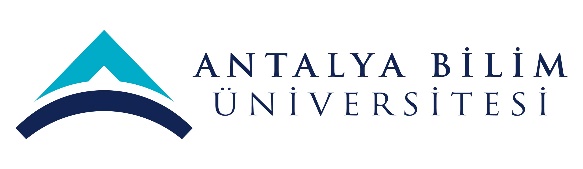 ECTS Course Description FormECTS Course Description FormECTS Course Description FormECTS Course Description FormECTS Course Description FormECTS Course Description FormECTS Course Description FormECTS Course Description FormECTS Course Description FormECTS Course Description FormECTS Course Description FormECTS Course Description FormECTS Course Description FormECTS Course Description FormECTS Course Description FormECTS Course Description FormECTS Course Description FormECTS Course Description FormECTS Course Description FormPART I ( Senate Approval)PART I ( Senate Approval)PART I ( Senate Approval)PART I ( Senate Approval)PART I ( Senate Approval)PART I ( Senate Approval)PART I ( Senate Approval)PART I ( Senate Approval)PART I ( Senate Approval)PART I ( Senate Approval)PART I ( Senate Approval)PART I ( Senate Approval)PART I ( Senate Approval)PART I ( Senate Approval)PART I ( Senate Approval)PART I ( Senate Approval)PART I ( Senate Approval)PART I ( Senate Approval)PART I ( Senate Approval)PART I ( Senate Approval)PART I ( Senate Approval)PART I ( Senate Approval)PART I ( Senate Approval)PART I ( Senate Approval)Offering School  College of Business  College of Business  College of Business  College of Business  College of Business  College of Business  College of Business  College of Business  College of Business  College of Business  College of Business  College of Business  College of Business  College of Business  College of Business  College of Business  College of Business  College of Business  College of Business  College of Business  College of Business  College of Business  College of Business  Offering DepartmentPolitical Science and International RelationsPolitical Science and International RelationsPolitical Science and International RelationsPolitical Science and International RelationsPolitical Science and International RelationsPolitical Science and International RelationsPolitical Science and International RelationsPolitical Science and International RelationsPolitical Science and International RelationsPolitical Science and International RelationsPolitical Science and International RelationsPolitical Science and International RelationsPolitical Science and International RelationsPolitical Science and International RelationsPolitical Science and International RelationsPolitical Science and International RelationsPolitical Science and International RelationsPolitical Science and International RelationsPolitical Science and International RelationsPolitical Science and International RelationsPolitical Science and International RelationsPolitical Science and International RelationsPolitical Science and International RelationsProgram(s) Offered toPolitical Science and International RelationsPolitical Science and International RelationsPolitical Science and International RelationsPolitical Science and International RelationsPolitical Science and International RelationsPolitical Science and International RelationsPolitical Science and International RelationsPolitical Science and International RelationsPolitical Science and International RelationsPolitical Science and International RelationsPolitical Science and International RelationsPolitical Science and International RelationsPolitical Science and International RelationsPolitical Science and International RelationsElective Elective Elective Elective Elective Elective Elective Elective Elective Program(s) Offered toProgram(s) Offered toCourse Code POLS 313POLS 313POLS 313POLS 313POLS 313POLS 313POLS 313POLS 313POLS 313POLS 313POLS 313POLS 313POLS 313POLS 313POLS 313POLS 313POLS 313POLS 313POLS 313POLS 313POLS 313POLS 313POLS 313Course NameEuropean Union: History and Integration European Union: History and Integration European Union: History and Integration European Union: History and Integration European Union: History and Integration European Union: History and Integration European Union: History and Integration European Union: History and Integration European Union: History and Integration European Union: History and Integration European Union: History and Integration European Union: History and Integration European Union: History and Integration European Union: History and Integration European Union: History and Integration European Union: History and Integration European Union: History and Integration European Union: History and Integration European Union: History and Integration European Union: History and Integration European Union: History and Integration European Union: History and Integration European Union: History and Integration Language of InstructionEnglishEnglishEnglishEnglishEnglishEnglishEnglishEnglishEnglishEnglishEnglishEnglishEnglishEnglishEnglishEnglishEnglishEnglishEnglishEnglishEnglishEnglishEnglishType of CourseLecture and seminarLecture and seminarLecture and seminarLecture and seminarLecture and seminarLecture and seminarLecture and seminarLecture and seminarLecture and seminarLecture and seminarLecture and seminarLecture and seminarLecture and seminarLecture and seminarLecture and seminarLecture and seminarLecture and seminarLecture and seminarLecture and seminarLecture and seminarLecture and seminarLecture and seminarLecture and seminarLevel of CourseUndergraduateUndergraduateUndergraduateUndergraduateUndergraduateUndergraduateUndergraduateUndergraduateUndergraduateUndergraduateUndergraduateUndergraduateUndergraduateUndergraduateUndergraduateUndergraduateUndergraduateUndergraduateUndergraduateUndergraduateUndergraduateUndergraduateUndergraduateHours per WeekLecture: 3 Lecture: 3 Lecture: 3 Lecture: 3 Lecture: 3 Laboratory:Laboratory:Laboratory:Laboratory:Recitation: Recitation: Recitation: Practical:  Practical:  Practical:  Practical:  Studio: Studio: Studio: Other: Other: Other: Other: ECTS Credit66666666666666666666666Grading ModeLetter gradeLetter gradeLetter gradeLetter gradeLetter gradeLetter gradeLetter gradeLetter gradeLetter gradeLetter gradeLetter gradeLetter gradeLetter gradeLetter gradeLetter gradeLetter gradeLetter gradeLetter gradeLetter gradeLetter gradeLetter gradeLetter gradeLetter gradePre-requisitesNoneNoneNoneNoneNoneNoneNoneNoneNoneNoneNoneNoneNoneNoneNoneNoneNoneNoneNoneNoneNoneNoneNoneCo-requisitesNoneNoneNoneNoneNoneNoneNoneNoneNoneNoneNoneNoneNoneNoneNoneNoneNoneNoneNoneNoneNoneNoneNoneRegistration RestrictionNoneNoneNoneNoneNoneNoneNoneNoneNoneNoneNoneNoneNoneNoneNoneNoneNoneNoneNoneNoneNoneNoneNoneEducational ObjectiveThis course aims to provide an in-depth exploration of the history and integration of the European Union (EU). It has the purpose of introducing the key concepts and main theoretical discussions about the EU integration, examining the historical evolution of the integration, understanding the institutional mechanism of the EU and the policymaking process, learning the main aspects and the challenges regarding the internal and external integration of the EU. The course aims to develop students’ analytical thinking, presentation, academic writing, and discussion skills with the help of interactive learning.This course aims to provide an in-depth exploration of the history and integration of the European Union (EU). It has the purpose of introducing the key concepts and main theoretical discussions about the EU integration, examining the historical evolution of the integration, understanding the institutional mechanism of the EU and the policymaking process, learning the main aspects and the challenges regarding the internal and external integration of the EU. The course aims to develop students’ analytical thinking, presentation, academic writing, and discussion skills with the help of interactive learning.This course aims to provide an in-depth exploration of the history and integration of the European Union (EU). It has the purpose of introducing the key concepts and main theoretical discussions about the EU integration, examining the historical evolution of the integration, understanding the institutional mechanism of the EU and the policymaking process, learning the main aspects and the challenges regarding the internal and external integration of the EU. The course aims to develop students’ analytical thinking, presentation, academic writing, and discussion skills with the help of interactive learning.This course aims to provide an in-depth exploration of the history and integration of the European Union (EU). It has the purpose of introducing the key concepts and main theoretical discussions about the EU integration, examining the historical evolution of the integration, understanding the institutional mechanism of the EU and the policymaking process, learning the main aspects and the challenges regarding the internal and external integration of the EU. The course aims to develop students’ analytical thinking, presentation, academic writing, and discussion skills with the help of interactive learning.This course aims to provide an in-depth exploration of the history and integration of the European Union (EU). It has the purpose of introducing the key concepts and main theoretical discussions about the EU integration, examining the historical evolution of the integration, understanding the institutional mechanism of the EU and the policymaking process, learning the main aspects and the challenges regarding the internal and external integration of the EU. The course aims to develop students’ analytical thinking, presentation, academic writing, and discussion skills with the help of interactive learning.This course aims to provide an in-depth exploration of the history and integration of the European Union (EU). It has the purpose of introducing the key concepts and main theoretical discussions about the EU integration, examining the historical evolution of the integration, understanding the institutional mechanism of the EU and the policymaking process, learning the main aspects and the challenges regarding the internal and external integration of the EU. The course aims to develop students’ analytical thinking, presentation, academic writing, and discussion skills with the help of interactive learning.This course aims to provide an in-depth exploration of the history and integration of the European Union (EU). It has the purpose of introducing the key concepts and main theoretical discussions about the EU integration, examining the historical evolution of the integration, understanding the institutional mechanism of the EU and the policymaking process, learning the main aspects and the challenges regarding the internal and external integration of the EU. The course aims to develop students’ analytical thinking, presentation, academic writing, and discussion skills with the help of interactive learning.This course aims to provide an in-depth exploration of the history and integration of the European Union (EU). It has the purpose of introducing the key concepts and main theoretical discussions about the EU integration, examining the historical evolution of the integration, understanding the institutional mechanism of the EU and the policymaking process, learning the main aspects and the challenges regarding the internal and external integration of the EU. The course aims to develop students’ analytical thinking, presentation, academic writing, and discussion skills with the help of interactive learning.This course aims to provide an in-depth exploration of the history and integration of the European Union (EU). It has the purpose of introducing the key concepts and main theoretical discussions about the EU integration, examining the historical evolution of the integration, understanding the institutional mechanism of the EU and the policymaking process, learning the main aspects and the challenges regarding the internal and external integration of the EU. The course aims to develop students’ analytical thinking, presentation, academic writing, and discussion skills with the help of interactive learning.This course aims to provide an in-depth exploration of the history and integration of the European Union (EU). It has the purpose of introducing the key concepts and main theoretical discussions about the EU integration, examining the historical evolution of the integration, understanding the institutional mechanism of the EU and the policymaking process, learning the main aspects and the challenges regarding the internal and external integration of the EU. The course aims to develop students’ analytical thinking, presentation, academic writing, and discussion skills with the help of interactive learning.This course aims to provide an in-depth exploration of the history and integration of the European Union (EU). It has the purpose of introducing the key concepts and main theoretical discussions about the EU integration, examining the historical evolution of the integration, understanding the institutional mechanism of the EU and the policymaking process, learning the main aspects and the challenges regarding the internal and external integration of the EU. The course aims to develop students’ analytical thinking, presentation, academic writing, and discussion skills with the help of interactive learning.This course aims to provide an in-depth exploration of the history and integration of the European Union (EU). It has the purpose of introducing the key concepts and main theoretical discussions about the EU integration, examining the historical evolution of the integration, understanding the institutional mechanism of the EU and the policymaking process, learning the main aspects and the challenges regarding the internal and external integration of the EU. The course aims to develop students’ analytical thinking, presentation, academic writing, and discussion skills with the help of interactive learning.This course aims to provide an in-depth exploration of the history and integration of the European Union (EU). It has the purpose of introducing the key concepts and main theoretical discussions about the EU integration, examining the historical evolution of the integration, understanding the institutional mechanism of the EU and the policymaking process, learning the main aspects and the challenges regarding the internal and external integration of the EU. The course aims to develop students’ analytical thinking, presentation, academic writing, and discussion skills with the help of interactive learning.This course aims to provide an in-depth exploration of the history and integration of the European Union (EU). It has the purpose of introducing the key concepts and main theoretical discussions about the EU integration, examining the historical evolution of the integration, understanding the institutional mechanism of the EU and the policymaking process, learning the main aspects and the challenges regarding the internal and external integration of the EU. The course aims to develop students’ analytical thinking, presentation, academic writing, and discussion skills with the help of interactive learning.This course aims to provide an in-depth exploration of the history and integration of the European Union (EU). It has the purpose of introducing the key concepts and main theoretical discussions about the EU integration, examining the historical evolution of the integration, understanding the institutional mechanism of the EU and the policymaking process, learning the main aspects and the challenges regarding the internal and external integration of the EU. The course aims to develop students’ analytical thinking, presentation, academic writing, and discussion skills with the help of interactive learning.This course aims to provide an in-depth exploration of the history and integration of the European Union (EU). It has the purpose of introducing the key concepts and main theoretical discussions about the EU integration, examining the historical evolution of the integration, understanding the institutional mechanism of the EU and the policymaking process, learning the main aspects and the challenges regarding the internal and external integration of the EU. The course aims to develop students’ analytical thinking, presentation, academic writing, and discussion skills with the help of interactive learning.This course aims to provide an in-depth exploration of the history and integration of the European Union (EU). It has the purpose of introducing the key concepts and main theoretical discussions about the EU integration, examining the historical evolution of the integration, understanding the institutional mechanism of the EU and the policymaking process, learning the main aspects and the challenges regarding the internal and external integration of the EU. The course aims to develop students’ analytical thinking, presentation, academic writing, and discussion skills with the help of interactive learning.This course aims to provide an in-depth exploration of the history and integration of the European Union (EU). It has the purpose of introducing the key concepts and main theoretical discussions about the EU integration, examining the historical evolution of the integration, understanding the institutional mechanism of the EU and the policymaking process, learning the main aspects and the challenges regarding the internal and external integration of the EU. The course aims to develop students’ analytical thinking, presentation, academic writing, and discussion skills with the help of interactive learning.This course aims to provide an in-depth exploration of the history and integration of the European Union (EU). It has the purpose of introducing the key concepts and main theoretical discussions about the EU integration, examining the historical evolution of the integration, understanding the institutional mechanism of the EU and the policymaking process, learning the main aspects and the challenges regarding the internal and external integration of the EU. The course aims to develop students’ analytical thinking, presentation, academic writing, and discussion skills with the help of interactive learning.This course aims to provide an in-depth exploration of the history and integration of the European Union (EU). It has the purpose of introducing the key concepts and main theoretical discussions about the EU integration, examining the historical evolution of the integration, understanding the institutional mechanism of the EU and the policymaking process, learning the main aspects and the challenges regarding the internal and external integration of the EU. The course aims to develop students’ analytical thinking, presentation, academic writing, and discussion skills with the help of interactive learning.This course aims to provide an in-depth exploration of the history and integration of the European Union (EU). It has the purpose of introducing the key concepts and main theoretical discussions about the EU integration, examining the historical evolution of the integration, understanding the institutional mechanism of the EU and the policymaking process, learning the main aspects and the challenges regarding the internal and external integration of the EU. The course aims to develop students’ analytical thinking, presentation, academic writing, and discussion skills with the help of interactive learning.This course aims to provide an in-depth exploration of the history and integration of the European Union (EU). It has the purpose of introducing the key concepts and main theoretical discussions about the EU integration, examining the historical evolution of the integration, understanding the institutional mechanism of the EU and the policymaking process, learning the main aspects and the challenges regarding the internal and external integration of the EU. The course aims to develop students’ analytical thinking, presentation, academic writing, and discussion skills with the help of interactive learning.This course aims to provide an in-depth exploration of the history and integration of the European Union (EU). It has the purpose of introducing the key concepts and main theoretical discussions about the EU integration, examining the historical evolution of the integration, understanding the institutional mechanism of the EU and the policymaking process, learning the main aspects and the challenges regarding the internal and external integration of the EU. The course aims to develop students’ analytical thinking, presentation, academic writing, and discussion skills with the help of interactive learning.Course DescriptionThis course has five components. It starts with the concept of Europe and the idea of European unity until the Second World War and then continues with the origins of European integration in the 1950s, stagnation in the 1960s and 1970s, and renewal in the 1980s and 1990s. In other words, the first component is on the history of the EU and the deepening and widening of European integration. The second component is on the theories of the European integration and the major discussions regarding theoretical approaches while the third one consists of the institutional structure of the EU and the policymaking process. The fourth component provides a background for the fifth one as it includes the main aspects of the internal and external integration. Last but not least, the fifth component is on the challenges in the European integration process. Within this framework, the Eurozone crisis, migration, rising anti-EU populism, and the impact of Brexit are discussed. This course has five components. It starts with the concept of Europe and the idea of European unity until the Second World War and then continues with the origins of European integration in the 1950s, stagnation in the 1960s and 1970s, and renewal in the 1980s and 1990s. In other words, the first component is on the history of the EU and the deepening and widening of European integration. The second component is on the theories of the European integration and the major discussions regarding theoretical approaches while the third one consists of the institutional structure of the EU and the policymaking process. The fourth component provides a background for the fifth one as it includes the main aspects of the internal and external integration. Last but not least, the fifth component is on the challenges in the European integration process. Within this framework, the Eurozone crisis, migration, rising anti-EU populism, and the impact of Brexit are discussed. This course has five components. It starts with the concept of Europe and the idea of European unity until the Second World War and then continues with the origins of European integration in the 1950s, stagnation in the 1960s and 1970s, and renewal in the 1980s and 1990s. In other words, the first component is on the history of the EU and the deepening and widening of European integration. The second component is on the theories of the European integration and the major discussions regarding theoretical approaches while the third one consists of the institutional structure of the EU and the policymaking process. The fourth component provides a background for the fifth one as it includes the main aspects of the internal and external integration. Last but not least, the fifth component is on the challenges in the European integration process. Within this framework, the Eurozone crisis, migration, rising anti-EU populism, and the impact of Brexit are discussed. This course has five components. It starts with the concept of Europe and the idea of European unity until the Second World War and then continues with the origins of European integration in the 1950s, stagnation in the 1960s and 1970s, and renewal in the 1980s and 1990s. In other words, the first component is on the history of the EU and the deepening and widening of European integration. The second component is on the theories of the European integration and the major discussions regarding theoretical approaches while the third one consists of the institutional structure of the EU and the policymaking process. The fourth component provides a background for the fifth one as it includes the main aspects of the internal and external integration. Last but not least, the fifth component is on the challenges in the European integration process. Within this framework, the Eurozone crisis, migration, rising anti-EU populism, and the impact of Brexit are discussed. This course has five components. It starts with the concept of Europe and the idea of European unity until the Second World War and then continues with the origins of European integration in the 1950s, stagnation in the 1960s and 1970s, and renewal in the 1980s and 1990s. In other words, the first component is on the history of the EU and the deepening and widening of European integration. The second component is on the theories of the European integration and the major discussions regarding theoretical approaches while the third one consists of the institutional structure of the EU and the policymaking process. The fourth component provides a background for the fifth one as it includes the main aspects of the internal and external integration. Last but not least, the fifth component is on the challenges in the European integration process. Within this framework, the Eurozone crisis, migration, rising anti-EU populism, and the impact of Brexit are discussed. This course has five components. It starts with the concept of Europe and the idea of European unity until the Second World War and then continues with the origins of European integration in the 1950s, stagnation in the 1960s and 1970s, and renewal in the 1980s and 1990s. In other words, the first component is on the history of the EU and the deepening and widening of European integration. The second component is on the theories of the European integration and the major discussions regarding theoretical approaches while the third one consists of the institutional structure of the EU and the policymaking process. The fourth component provides a background for the fifth one as it includes the main aspects of the internal and external integration. Last but not least, the fifth component is on the challenges in the European integration process. Within this framework, the Eurozone crisis, migration, rising anti-EU populism, and the impact of Brexit are discussed. This course has five components. It starts with the concept of Europe and the idea of European unity until the Second World War and then continues with the origins of European integration in the 1950s, stagnation in the 1960s and 1970s, and renewal in the 1980s and 1990s. In other words, the first component is on the history of the EU and the deepening and widening of European integration. The second component is on the theories of the European integration and the major discussions regarding theoretical approaches while the third one consists of the institutional structure of the EU and the policymaking process. The fourth component provides a background for the fifth one as it includes the main aspects of the internal and external integration. Last but not least, the fifth component is on the challenges in the European integration process. Within this framework, the Eurozone crisis, migration, rising anti-EU populism, and the impact of Brexit are discussed. This course has five components. It starts with the concept of Europe and the idea of European unity until the Second World War and then continues with the origins of European integration in the 1950s, stagnation in the 1960s and 1970s, and renewal in the 1980s and 1990s. In other words, the first component is on the history of the EU and the deepening and widening of European integration. The second component is on the theories of the European integration and the major discussions regarding theoretical approaches while the third one consists of the institutional structure of the EU and the policymaking process. The fourth component provides a background for the fifth one as it includes the main aspects of the internal and external integration. Last but not least, the fifth component is on the challenges in the European integration process. Within this framework, the Eurozone crisis, migration, rising anti-EU populism, and the impact of Brexit are discussed. This course has five components. It starts with the concept of Europe and the idea of European unity until the Second World War and then continues with the origins of European integration in the 1950s, stagnation in the 1960s and 1970s, and renewal in the 1980s and 1990s. In other words, the first component is on the history of the EU and the deepening and widening of European integration. The second component is on the theories of the European integration and the major discussions regarding theoretical approaches while the third one consists of the institutional structure of the EU and the policymaking process. The fourth component provides a background for the fifth one as it includes the main aspects of the internal and external integration. Last but not least, the fifth component is on the challenges in the European integration process. Within this framework, the Eurozone crisis, migration, rising anti-EU populism, and the impact of Brexit are discussed. This course has five components. It starts with the concept of Europe and the idea of European unity until the Second World War and then continues with the origins of European integration in the 1950s, stagnation in the 1960s and 1970s, and renewal in the 1980s and 1990s. In other words, the first component is on the history of the EU and the deepening and widening of European integration. The second component is on the theories of the European integration and the major discussions regarding theoretical approaches while the third one consists of the institutional structure of the EU and the policymaking process. The fourth component provides a background for the fifth one as it includes the main aspects of the internal and external integration. Last but not least, the fifth component is on the challenges in the European integration process. Within this framework, the Eurozone crisis, migration, rising anti-EU populism, and the impact of Brexit are discussed. This course has five components. It starts with the concept of Europe and the idea of European unity until the Second World War and then continues with the origins of European integration in the 1950s, stagnation in the 1960s and 1970s, and renewal in the 1980s and 1990s. In other words, the first component is on the history of the EU and the deepening and widening of European integration. The second component is on the theories of the European integration and the major discussions regarding theoretical approaches while the third one consists of the institutional structure of the EU and the policymaking process. The fourth component provides a background for the fifth one as it includes the main aspects of the internal and external integration. Last but not least, the fifth component is on the challenges in the European integration process. Within this framework, the Eurozone crisis, migration, rising anti-EU populism, and the impact of Brexit are discussed. This course has five components. It starts with the concept of Europe and the idea of European unity until the Second World War and then continues with the origins of European integration in the 1950s, stagnation in the 1960s and 1970s, and renewal in the 1980s and 1990s. In other words, the first component is on the history of the EU and the deepening and widening of European integration. The second component is on the theories of the European integration and the major discussions regarding theoretical approaches while the third one consists of the institutional structure of the EU and the policymaking process. The fourth component provides a background for the fifth one as it includes the main aspects of the internal and external integration. Last but not least, the fifth component is on the challenges in the European integration process. Within this framework, the Eurozone crisis, migration, rising anti-EU populism, and the impact of Brexit are discussed. This course has five components. It starts with the concept of Europe and the idea of European unity until the Second World War and then continues with the origins of European integration in the 1950s, stagnation in the 1960s and 1970s, and renewal in the 1980s and 1990s. In other words, the first component is on the history of the EU and the deepening and widening of European integration. The second component is on the theories of the European integration and the major discussions regarding theoretical approaches while the third one consists of the institutional structure of the EU and the policymaking process. The fourth component provides a background for the fifth one as it includes the main aspects of the internal and external integration. Last but not least, the fifth component is on the challenges in the European integration process. Within this framework, the Eurozone crisis, migration, rising anti-EU populism, and the impact of Brexit are discussed. This course has five components. It starts with the concept of Europe and the idea of European unity until the Second World War and then continues with the origins of European integration in the 1950s, stagnation in the 1960s and 1970s, and renewal in the 1980s and 1990s. In other words, the first component is on the history of the EU and the deepening and widening of European integration. The second component is on the theories of the European integration and the major discussions regarding theoretical approaches while the third one consists of the institutional structure of the EU and the policymaking process. The fourth component provides a background for the fifth one as it includes the main aspects of the internal and external integration. Last but not least, the fifth component is on the challenges in the European integration process. Within this framework, the Eurozone crisis, migration, rising anti-EU populism, and the impact of Brexit are discussed. This course has five components. It starts with the concept of Europe and the idea of European unity until the Second World War and then continues with the origins of European integration in the 1950s, stagnation in the 1960s and 1970s, and renewal in the 1980s and 1990s. In other words, the first component is on the history of the EU and the deepening and widening of European integration. The second component is on the theories of the European integration and the major discussions regarding theoretical approaches while the third one consists of the institutional structure of the EU and the policymaking process. The fourth component provides a background for the fifth one as it includes the main aspects of the internal and external integration. Last but not least, the fifth component is on the challenges in the European integration process. Within this framework, the Eurozone crisis, migration, rising anti-EU populism, and the impact of Brexit are discussed. This course has five components. It starts with the concept of Europe and the idea of European unity until the Second World War and then continues with the origins of European integration in the 1950s, stagnation in the 1960s and 1970s, and renewal in the 1980s and 1990s. In other words, the first component is on the history of the EU and the deepening and widening of European integration. The second component is on the theories of the European integration and the major discussions regarding theoretical approaches while the third one consists of the institutional structure of the EU and the policymaking process. The fourth component provides a background for the fifth one as it includes the main aspects of the internal and external integration. Last but not least, the fifth component is on the challenges in the European integration process. Within this framework, the Eurozone crisis, migration, rising anti-EU populism, and the impact of Brexit are discussed. This course has five components. It starts with the concept of Europe and the idea of European unity until the Second World War and then continues with the origins of European integration in the 1950s, stagnation in the 1960s and 1970s, and renewal in the 1980s and 1990s. In other words, the first component is on the history of the EU and the deepening and widening of European integration. The second component is on the theories of the European integration and the major discussions regarding theoretical approaches while the third one consists of the institutional structure of the EU and the policymaking process. The fourth component provides a background for the fifth one as it includes the main aspects of the internal and external integration. Last but not least, the fifth component is on the challenges in the European integration process. Within this framework, the Eurozone crisis, migration, rising anti-EU populism, and the impact of Brexit are discussed. This course has five components. It starts with the concept of Europe and the idea of European unity until the Second World War and then continues with the origins of European integration in the 1950s, stagnation in the 1960s and 1970s, and renewal in the 1980s and 1990s. In other words, the first component is on the history of the EU and the deepening and widening of European integration. The second component is on the theories of the European integration and the major discussions regarding theoretical approaches while the third one consists of the institutional structure of the EU and the policymaking process. The fourth component provides a background for the fifth one as it includes the main aspects of the internal and external integration. Last but not least, the fifth component is on the challenges in the European integration process. Within this framework, the Eurozone crisis, migration, rising anti-EU populism, and the impact of Brexit are discussed. This course has five components. It starts with the concept of Europe and the idea of European unity until the Second World War and then continues with the origins of European integration in the 1950s, stagnation in the 1960s and 1970s, and renewal in the 1980s and 1990s. In other words, the first component is on the history of the EU and the deepening and widening of European integration. The second component is on the theories of the European integration and the major discussions regarding theoretical approaches while the third one consists of the institutional structure of the EU and the policymaking process. The fourth component provides a background for the fifth one as it includes the main aspects of the internal and external integration. Last but not least, the fifth component is on the challenges in the European integration process. Within this framework, the Eurozone crisis, migration, rising anti-EU populism, and the impact of Brexit are discussed. This course has five components. It starts with the concept of Europe and the idea of European unity until the Second World War and then continues with the origins of European integration in the 1950s, stagnation in the 1960s and 1970s, and renewal in the 1980s and 1990s. In other words, the first component is on the history of the EU and the deepening and widening of European integration. The second component is on the theories of the European integration and the major discussions regarding theoretical approaches while the third one consists of the institutional structure of the EU and the policymaking process. The fourth component provides a background for the fifth one as it includes the main aspects of the internal and external integration. Last but not least, the fifth component is on the challenges in the European integration process. Within this framework, the Eurozone crisis, migration, rising anti-EU populism, and the impact of Brexit are discussed. This course has five components. It starts with the concept of Europe and the idea of European unity until the Second World War and then continues with the origins of European integration in the 1950s, stagnation in the 1960s and 1970s, and renewal in the 1980s and 1990s. In other words, the first component is on the history of the EU and the deepening and widening of European integration. The second component is on the theories of the European integration and the major discussions regarding theoretical approaches while the third one consists of the institutional structure of the EU and the policymaking process. The fourth component provides a background for the fifth one as it includes the main aspects of the internal and external integration. Last but not least, the fifth component is on the challenges in the European integration process. Within this framework, the Eurozone crisis, migration, rising anti-EU populism, and the impact of Brexit are discussed. This course has five components. It starts with the concept of Europe and the idea of European unity until the Second World War and then continues with the origins of European integration in the 1950s, stagnation in the 1960s and 1970s, and renewal in the 1980s and 1990s. In other words, the first component is on the history of the EU and the deepening and widening of European integration. The second component is on the theories of the European integration and the major discussions regarding theoretical approaches while the third one consists of the institutional structure of the EU and the policymaking process. The fourth component provides a background for the fifth one as it includes the main aspects of the internal and external integration. Last but not least, the fifth component is on the challenges in the European integration process. Within this framework, the Eurozone crisis, migration, rising anti-EU populism, and the impact of Brexit are discussed. This course has five components. It starts with the concept of Europe and the idea of European unity until the Second World War and then continues with the origins of European integration in the 1950s, stagnation in the 1960s and 1970s, and renewal in the 1980s and 1990s. In other words, the first component is on the history of the EU and the deepening and widening of European integration. The second component is on the theories of the European integration and the major discussions regarding theoretical approaches while the third one consists of the institutional structure of the EU and the policymaking process. The fourth component provides a background for the fifth one as it includes the main aspects of the internal and external integration. Last but not least, the fifth component is on the challenges in the European integration process. Within this framework, the Eurozone crisis, migration, rising anti-EU populism, and the impact of Brexit are discussed. Learning Outcomes LO1 LO1 LO1 To enable students to apply main integration theories to the study of the EUTo enable students to learn the main concepts and historical integration process of the EU, and to discuss main debates on the integration To enable students to learn the institutional structure, the decision making process and the main discussion on this topicTo enable students to discuss the internal and external integration. To help students analyse key challenges in the European integration processTo enable students to apply main integration theories to the study of the EUTo enable students to learn the main concepts and historical integration process of the EU, and to discuss main debates on the integration To enable students to learn the institutional structure, the decision making process and the main discussion on this topicTo enable students to discuss the internal and external integration. To help students analyse key challenges in the European integration processTo enable students to apply main integration theories to the study of the EUTo enable students to learn the main concepts and historical integration process of the EU, and to discuss main debates on the integration To enable students to learn the institutional structure, the decision making process and the main discussion on this topicTo enable students to discuss the internal and external integration. To help students analyse key challenges in the European integration processTo enable students to apply main integration theories to the study of the EUTo enable students to learn the main concepts and historical integration process of the EU, and to discuss main debates on the integration To enable students to learn the institutional structure, the decision making process and the main discussion on this topicTo enable students to discuss the internal and external integration. To help students analyse key challenges in the European integration processTo enable students to apply main integration theories to the study of the EUTo enable students to learn the main concepts and historical integration process of the EU, and to discuss main debates on the integration To enable students to learn the institutional structure, the decision making process and the main discussion on this topicTo enable students to discuss the internal and external integration. To help students analyse key challenges in the European integration processTo enable students to apply main integration theories to the study of the EUTo enable students to learn the main concepts and historical integration process of the EU, and to discuss main debates on the integration To enable students to learn the institutional structure, the decision making process and the main discussion on this topicTo enable students to discuss the internal and external integration. To help students analyse key challenges in the European integration processTo enable students to apply main integration theories to the study of the EUTo enable students to learn the main concepts and historical integration process of the EU, and to discuss main debates on the integration To enable students to learn the institutional structure, the decision making process and the main discussion on this topicTo enable students to discuss the internal and external integration. To help students analyse key challenges in the European integration processTo enable students to apply main integration theories to the study of the EUTo enable students to learn the main concepts and historical integration process of the EU, and to discuss main debates on the integration To enable students to learn the institutional structure, the decision making process and the main discussion on this topicTo enable students to discuss the internal and external integration. To help students analyse key challenges in the European integration processTo enable students to apply main integration theories to the study of the EUTo enable students to learn the main concepts and historical integration process of the EU, and to discuss main debates on the integration To enable students to learn the institutional structure, the decision making process and the main discussion on this topicTo enable students to discuss the internal and external integration. To help students analyse key challenges in the European integration processTo enable students to apply main integration theories to the study of the EUTo enable students to learn the main concepts and historical integration process of the EU, and to discuss main debates on the integration To enable students to learn the institutional structure, the decision making process and the main discussion on this topicTo enable students to discuss the internal and external integration. To help students analyse key challenges in the European integration processTo enable students to apply main integration theories to the study of the EUTo enable students to learn the main concepts and historical integration process of the EU, and to discuss main debates on the integration To enable students to learn the institutional structure, the decision making process and the main discussion on this topicTo enable students to discuss the internal and external integration. To help students analyse key challenges in the European integration processTo enable students to apply main integration theories to the study of the EUTo enable students to learn the main concepts and historical integration process of the EU, and to discuss main debates on the integration To enable students to learn the institutional structure, the decision making process and the main discussion on this topicTo enable students to discuss the internal and external integration. To help students analyse key challenges in the European integration processTo enable students to apply main integration theories to the study of the EUTo enable students to learn the main concepts and historical integration process of the EU, and to discuss main debates on the integration To enable students to learn the institutional structure, the decision making process and the main discussion on this topicTo enable students to discuss the internal and external integration. To help students analyse key challenges in the European integration processTo enable students to apply main integration theories to the study of the EUTo enable students to learn the main concepts and historical integration process of the EU, and to discuss main debates on the integration To enable students to learn the institutional structure, the decision making process and the main discussion on this topicTo enable students to discuss the internal and external integration. To help students analyse key challenges in the European integration processTo enable students to apply main integration theories to the study of the EUTo enable students to learn the main concepts and historical integration process of the EU, and to discuss main debates on the integration To enable students to learn the institutional structure, the decision making process and the main discussion on this topicTo enable students to discuss the internal and external integration. To help students analyse key challenges in the European integration processTo enable students to apply main integration theories to the study of the EUTo enable students to learn the main concepts and historical integration process of the EU, and to discuss main debates on the integration To enable students to learn the institutional structure, the decision making process and the main discussion on this topicTo enable students to discuss the internal and external integration. To help students analyse key challenges in the European integration processTo enable students to apply main integration theories to the study of the EUTo enable students to learn the main concepts and historical integration process of the EU, and to discuss main debates on the integration To enable students to learn the institutional structure, the decision making process and the main discussion on this topicTo enable students to discuss the internal and external integration. To help students analyse key challenges in the European integration processTo enable students to apply main integration theories to the study of the EUTo enable students to learn the main concepts and historical integration process of the EU, and to discuss main debates on the integration To enable students to learn the institutional structure, the decision making process and the main discussion on this topicTo enable students to discuss the internal and external integration. To help students analyse key challenges in the European integration processTo enable students to apply main integration theories to the study of the EUTo enable students to learn the main concepts and historical integration process of the EU, and to discuss main debates on the integration To enable students to learn the institutional structure, the decision making process and the main discussion on this topicTo enable students to discuss the internal and external integration. To help students analyse key challenges in the European integration processTo enable students to apply main integration theories to the study of the EUTo enable students to learn the main concepts and historical integration process of the EU, and to discuss main debates on the integration To enable students to learn the institutional structure, the decision making process and the main discussion on this topicTo enable students to discuss the internal and external integration. To help students analyse key challenges in the European integration processLearning Outcomes LO2LO2LO2To enable students to apply main integration theories to the study of the EUTo enable students to learn the main concepts and historical integration process of the EU, and to discuss main debates on the integration To enable students to learn the institutional structure, the decision making process and the main discussion on this topicTo enable students to discuss the internal and external integration. To help students analyse key challenges in the European integration processTo enable students to apply main integration theories to the study of the EUTo enable students to learn the main concepts and historical integration process of the EU, and to discuss main debates on the integration To enable students to learn the institutional structure, the decision making process and the main discussion on this topicTo enable students to discuss the internal and external integration. To help students analyse key challenges in the European integration processTo enable students to apply main integration theories to the study of the EUTo enable students to learn the main concepts and historical integration process of the EU, and to discuss main debates on the integration To enable students to learn the institutional structure, the decision making process and the main discussion on this topicTo enable students to discuss the internal and external integration. To help students analyse key challenges in the European integration processTo enable students to apply main integration theories to the study of the EUTo enable students to learn the main concepts and historical integration process of the EU, and to discuss main debates on the integration To enable students to learn the institutional structure, the decision making process and the main discussion on this topicTo enable students to discuss the internal and external integration. To help students analyse key challenges in the European integration processTo enable students to apply main integration theories to the study of the EUTo enable students to learn the main concepts and historical integration process of the EU, and to discuss main debates on the integration To enable students to learn the institutional structure, the decision making process and the main discussion on this topicTo enable students to discuss the internal and external integration. To help students analyse key challenges in the European integration processTo enable students to apply main integration theories to the study of the EUTo enable students to learn the main concepts and historical integration process of the EU, and to discuss main debates on the integration To enable students to learn the institutional structure, the decision making process and the main discussion on this topicTo enable students to discuss the internal and external integration. To help students analyse key challenges in the European integration processTo enable students to apply main integration theories to the study of the EUTo enable students to learn the main concepts and historical integration process of the EU, and to discuss main debates on the integration To enable students to learn the institutional structure, the decision making process and the main discussion on this topicTo enable students to discuss the internal and external integration. To help students analyse key challenges in the European integration processTo enable students to apply main integration theories to the study of the EUTo enable students to learn the main concepts and historical integration process of the EU, and to discuss main debates on the integration To enable students to learn the institutional structure, the decision making process and the main discussion on this topicTo enable students to discuss the internal and external integration. To help students analyse key challenges in the European integration processTo enable students to apply main integration theories to the study of the EUTo enable students to learn the main concepts and historical integration process of the EU, and to discuss main debates on the integration To enable students to learn the institutional structure, the decision making process and the main discussion on this topicTo enable students to discuss the internal and external integration. To help students analyse key challenges in the European integration processTo enable students to apply main integration theories to the study of the EUTo enable students to learn the main concepts and historical integration process of the EU, and to discuss main debates on the integration To enable students to learn the institutional structure, the decision making process and the main discussion on this topicTo enable students to discuss the internal and external integration. To help students analyse key challenges in the European integration processTo enable students to apply main integration theories to the study of the EUTo enable students to learn the main concepts and historical integration process of the EU, and to discuss main debates on the integration To enable students to learn the institutional structure, the decision making process and the main discussion on this topicTo enable students to discuss the internal and external integration. To help students analyse key challenges in the European integration processTo enable students to apply main integration theories to the study of the EUTo enable students to learn the main concepts and historical integration process of the EU, and to discuss main debates on the integration To enable students to learn the institutional structure, the decision making process and the main discussion on this topicTo enable students to discuss the internal and external integration. To help students analyse key challenges in the European integration processTo enable students to apply main integration theories to the study of the EUTo enable students to learn the main concepts and historical integration process of the EU, and to discuss main debates on the integration To enable students to learn the institutional structure, the decision making process and the main discussion on this topicTo enable students to discuss the internal and external integration. To help students analyse key challenges in the European integration processTo enable students to apply main integration theories to the study of the EUTo enable students to learn the main concepts and historical integration process of the EU, and to discuss main debates on the integration To enable students to learn the institutional structure, the decision making process and the main discussion on this topicTo enable students to discuss the internal and external integration. To help students analyse key challenges in the European integration processTo enable students to apply main integration theories to the study of the EUTo enable students to learn the main concepts and historical integration process of the EU, and to discuss main debates on the integration To enable students to learn the institutional structure, the decision making process and the main discussion on this topicTo enable students to discuss the internal and external integration. To help students analyse key challenges in the European integration processTo enable students to apply main integration theories to the study of the EUTo enable students to learn the main concepts and historical integration process of the EU, and to discuss main debates on the integration To enable students to learn the institutional structure, the decision making process and the main discussion on this topicTo enable students to discuss the internal and external integration. To help students analyse key challenges in the European integration processTo enable students to apply main integration theories to the study of the EUTo enable students to learn the main concepts and historical integration process of the EU, and to discuss main debates on the integration To enable students to learn the institutional structure, the decision making process and the main discussion on this topicTo enable students to discuss the internal and external integration. To help students analyse key challenges in the European integration processTo enable students to apply main integration theories to the study of the EUTo enable students to learn the main concepts and historical integration process of the EU, and to discuss main debates on the integration To enable students to learn the institutional structure, the decision making process and the main discussion on this topicTo enable students to discuss the internal and external integration. To help students analyse key challenges in the European integration processTo enable students to apply main integration theories to the study of the EUTo enable students to learn the main concepts and historical integration process of the EU, and to discuss main debates on the integration To enable students to learn the institutional structure, the decision making process and the main discussion on this topicTo enable students to discuss the internal and external integration. To help students analyse key challenges in the European integration processTo enable students to apply main integration theories to the study of the EUTo enable students to learn the main concepts and historical integration process of the EU, and to discuss main debates on the integration To enable students to learn the institutional structure, the decision making process and the main discussion on this topicTo enable students to discuss the internal and external integration. To help students analyse key challenges in the European integration processLearning Outcomes LO3LO3LO3To enable students to apply main integration theories to the study of the EUTo enable students to learn the main concepts and historical integration process of the EU, and to discuss main debates on the integration To enable students to learn the institutional structure, the decision making process and the main discussion on this topicTo enable students to discuss the internal and external integration. To help students analyse key challenges in the European integration processTo enable students to apply main integration theories to the study of the EUTo enable students to learn the main concepts and historical integration process of the EU, and to discuss main debates on the integration To enable students to learn the institutional structure, the decision making process and the main discussion on this topicTo enable students to discuss the internal and external integration. To help students analyse key challenges in the European integration processTo enable students to apply main integration theories to the study of the EUTo enable students to learn the main concepts and historical integration process of the EU, and to discuss main debates on the integration To enable students to learn the institutional structure, the decision making process and the main discussion on this topicTo enable students to discuss the internal and external integration. To help students analyse key challenges in the European integration processTo enable students to apply main integration theories to the study of the EUTo enable students to learn the main concepts and historical integration process of the EU, and to discuss main debates on the integration To enable students to learn the institutional structure, the decision making process and the main discussion on this topicTo enable students to discuss the internal and external integration. To help students analyse key challenges in the European integration processTo enable students to apply main integration theories to the study of the EUTo enable students to learn the main concepts and historical integration process of the EU, and to discuss main debates on the integration To enable students to learn the institutional structure, the decision making process and the main discussion on this topicTo enable students to discuss the internal and external integration. To help students analyse key challenges in the European integration processTo enable students to apply main integration theories to the study of the EUTo enable students to learn the main concepts and historical integration process of the EU, and to discuss main debates on the integration To enable students to learn the institutional structure, the decision making process and the main discussion on this topicTo enable students to discuss the internal and external integration. To help students analyse key challenges in the European integration processTo enable students to apply main integration theories to the study of the EUTo enable students to learn the main concepts and historical integration process of the EU, and to discuss main debates on the integration To enable students to learn the institutional structure, the decision making process and the main discussion on this topicTo enable students to discuss the internal and external integration. To help students analyse key challenges in the European integration processTo enable students to apply main integration theories to the study of the EUTo enable students to learn the main concepts and historical integration process of the EU, and to discuss main debates on the integration To enable students to learn the institutional structure, the decision making process and the main discussion on this topicTo enable students to discuss the internal and external integration. To help students analyse key challenges in the European integration processTo enable students to apply main integration theories to the study of the EUTo enable students to learn the main concepts and historical integration process of the EU, and to discuss main debates on the integration To enable students to learn the institutional structure, the decision making process and the main discussion on this topicTo enable students to discuss the internal and external integration. To help students analyse key challenges in the European integration processTo enable students to apply main integration theories to the study of the EUTo enable students to learn the main concepts and historical integration process of the EU, and to discuss main debates on the integration To enable students to learn the institutional structure, the decision making process and the main discussion on this topicTo enable students to discuss the internal and external integration. To help students analyse key challenges in the European integration processTo enable students to apply main integration theories to the study of the EUTo enable students to learn the main concepts and historical integration process of the EU, and to discuss main debates on the integration To enable students to learn the institutional structure, the decision making process and the main discussion on this topicTo enable students to discuss the internal and external integration. To help students analyse key challenges in the European integration processTo enable students to apply main integration theories to the study of the EUTo enable students to learn the main concepts and historical integration process of the EU, and to discuss main debates on the integration To enable students to learn the institutional structure, the decision making process and the main discussion on this topicTo enable students to discuss the internal and external integration. To help students analyse key challenges in the European integration processTo enable students to apply main integration theories to the study of the EUTo enable students to learn the main concepts and historical integration process of the EU, and to discuss main debates on the integration To enable students to learn the institutional structure, the decision making process and the main discussion on this topicTo enable students to discuss the internal and external integration. To help students analyse key challenges in the European integration processTo enable students to apply main integration theories to the study of the EUTo enable students to learn the main concepts and historical integration process of the EU, and to discuss main debates on the integration To enable students to learn the institutional structure, the decision making process and the main discussion on this topicTo enable students to discuss the internal and external integration. To help students analyse key challenges in the European integration processTo enable students to apply main integration theories to the study of the EUTo enable students to learn the main concepts and historical integration process of the EU, and to discuss main debates on the integration To enable students to learn the institutional structure, the decision making process and the main discussion on this topicTo enable students to discuss the internal and external integration. To help students analyse key challenges in the European integration processTo enable students to apply main integration theories to the study of the EUTo enable students to learn the main concepts and historical integration process of the EU, and to discuss main debates on the integration To enable students to learn the institutional structure, the decision making process and the main discussion on this topicTo enable students to discuss the internal and external integration. To help students analyse key challenges in the European integration processTo enable students to apply main integration theories to the study of the EUTo enable students to learn the main concepts and historical integration process of the EU, and to discuss main debates on the integration To enable students to learn the institutional structure, the decision making process and the main discussion on this topicTo enable students to discuss the internal and external integration. To help students analyse key challenges in the European integration processTo enable students to apply main integration theories to the study of the EUTo enable students to learn the main concepts and historical integration process of the EU, and to discuss main debates on the integration To enable students to learn the institutional structure, the decision making process and the main discussion on this topicTo enable students to discuss the internal and external integration. To help students analyse key challenges in the European integration processTo enable students to apply main integration theories to the study of the EUTo enable students to learn the main concepts and historical integration process of the EU, and to discuss main debates on the integration To enable students to learn the institutional structure, the decision making process and the main discussion on this topicTo enable students to discuss the internal and external integration. To help students analyse key challenges in the European integration processTo enable students to apply main integration theories to the study of the EUTo enable students to learn the main concepts and historical integration process of the EU, and to discuss main debates on the integration To enable students to learn the institutional structure, the decision making process and the main discussion on this topicTo enable students to discuss the internal and external integration. To help students analyse key challenges in the European integration processLearning Outcomes LO4LO4LO4To enable students to apply main integration theories to the study of the EUTo enable students to learn the main concepts and historical integration process of the EU, and to discuss main debates on the integration To enable students to learn the institutional structure, the decision making process and the main discussion on this topicTo enable students to discuss the internal and external integration. To help students analyse key challenges in the European integration processTo enable students to apply main integration theories to the study of the EUTo enable students to learn the main concepts and historical integration process of the EU, and to discuss main debates on the integration To enable students to learn the institutional structure, the decision making process and the main discussion on this topicTo enable students to discuss the internal and external integration. To help students analyse key challenges in the European integration processTo enable students to apply main integration theories to the study of the EUTo enable students to learn the main concepts and historical integration process of the EU, and to discuss main debates on the integration To enable students to learn the institutional structure, the decision making process and the main discussion on this topicTo enable students to discuss the internal and external integration. To help students analyse key challenges in the European integration processTo enable students to apply main integration theories to the study of the EUTo enable students to learn the main concepts and historical integration process of the EU, and to discuss main debates on the integration To enable students to learn the institutional structure, the decision making process and the main discussion on this topicTo enable students to discuss the internal and external integration. To help students analyse key challenges in the European integration processTo enable students to apply main integration theories to the study of the EUTo enable students to learn the main concepts and historical integration process of the EU, and to discuss main debates on the integration To enable students to learn the institutional structure, the decision making process and the main discussion on this topicTo enable students to discuss the internal and external integration. To help students analyse key challenges in the European integration processTo enable students to apply main integration theories to the study of the EUTo enable students to learn the main concepts and historical integration process of the EU, and to discuss main debates on the integration To enable students to learn the institutional structure, the decision making process and the main discussion on this topicTo enable students to discuss the internal and external integration. To help students analyse key challenges in the European integration processTo enable students to apply main integration theories to the study of the EUTo enable students to learn the main concepts and historical integration process of the EU, and to discuss main debates on the integration To enable students to learn the institutional structure, the decision making process and the main discussion on this topicTo enable students to discuss the internal and external integration. To help students analyse key challenges in the European integration processTo enable students to apply main integration theories to the study of the EUTo enable students to learn the main concepts and historical integration process of the EU, and to discuss main debates on the integration To enable students to learn the institutional structure, the decision making process and the main discussion on this topicTo enable students to discuss the internal and external integration. To help students analyse key challenges in the European integration processTo enable students to apply main integration theories to the study of the EUTo enable students to learn the main concepts and historical integration process of the EU, and to discuss main debates on the integration To enable students to learn the institutional structure, the decision making process and the main discussion on this topicTo enable students to discuss the internal and external integration. To help students analyse key challenges in the European integration processTo enable students to apply main integration theories to the study of the EUTo enable students to learn the main concepts and historical integration process of the EU, and to discuss main debates on the integration To enable students to learn the institutional structure, the decision making process and the main discussion on this topicTo enable students to discuss the internal and external integration. To help students analyse key challenges in the European integration processTo enable students to apply main integration theories to the study of the EUTo enable students to learn the main concepts and historical integration process of the EU, and to discuss main debates on the integration To enable students to learn the institutional structure, the decision making process and the main discussion on this topicTo enable students to discuss the internal and external integration. To help students analyse key challenges in the European integration processTo enable students to apply main integration theories to the study of the EUTo enable students to learn the main concepts and historical integration process of the EU, and to discuss main debates on the integration To enable students to learn the institutional structure, the decision making process and the main discussion on this topicTo enable students to discuss the internal and external integration. To help students analyse key challenges in the European integration processTo enable students to apply main integration theories to the study of the EUTo enable students to learn the main concepts and historical integration process of the EU, and to discuss main debates on the integration To enable students to learn the institutional structure, the decision making process and the main discussion on this topicTo enable students to discuss the internal and external integration. To help students analyse key challenges in the European integration processTo enable students to apply main integration theories to the study of the EUTo enable students to learn the main concepts and historical integration process of the EU, and to discuss main debates on the integration To enable students to learn the institutional structure, the decision making process and the main discussion on this topicTo enable students to discuss the internal and external integration. To help students analyse key challenges in the European integration processTo enable students to apply main integration theories to the study of the EUTo enable students to learn the main concepts and historical integration process of the EU, and to discuss main debates on the integration To enable students to learn the institutional structure, the decision making process and the main discussion on this topicTo enable students to discuss the internal and external integration. To help students analyse key challenges in the European integration processTo enable students to apply main integration theories to the study of the EUTo enable students to learn the main concepts and historical integration process of the EU, and to discuss main debates on the integration To enable students to learn the institutional structure, the decision making process and the main discussion on this topicTo enable students to discuss the internal and external integration. To help students analyse key challenges in the European integration processTo enable students to apply main integration theories to the study of the EUTo enable students to learn the main concepts and historical integration process of the EU, and to discuss main debates on the integration To enable students to learn the institutional structure, the decision making process and the main discussion on this topicTo enable students to discuss the internal and external integration. To help students analyse key challenges in the European integration processTo enable students to apply main integration theories to the study of the EUTo enable students to learn the main concepts and historical integration process of the EU, and to discuss main debates on the integration To enable students to learn the institutional structure, the decision making process and the main discussion on this topicTo enable students to discuss the internal and external integration. To help students analyse key challenges in the European integration processTo enable students to apply main integration theories to the study of the EUTo enable students to learn the main concepts and historical integration process of the EU, and to discuss main debates on the integration To enable students to learn the institutional structure, the decision making process and the main discussion on this topicTo enable students to discuss the internal and external integration. To help students analyse key challenges in the European integration processTo enable students to apply main integration theories to the study of the EUTo enable students to learn the main concepts and historical integration process of the EU, and to discuss main debates on the integration To enable students to learn the institutional structure, the decision making process and the main discussion on this topicTo enable students to discuss the internal and external integration. To help students analyse key challenges in the European integration processLearning Outcomes LO5LO5LO5To enable students to apply main integration theories to the study of the EUTo enable students to learn the main concepts and historical integration process of the EU, and to discuss main debates on the integration To enable students to learn the institutional structure, the decision making process and the main discussion on this topicTo enable students to discuss the internal and external integration. To help students analyse key challenges in the European integration processTo enable students to apply main integration theories to the study of the EUTo enable students to learn the main concepts and historical integration process of the EU, and to discuss main debates on the integration To enable students to learn the institutional structure, the decision making process and the main discussion on this topicTo enable students to discuss the internal and external integration. To help students analyse key challenges in the European integration processTo enable students to apply main integration theories to the study of the EUTo enable students to learn the main concepts and historical integration process of the EU, and to discuss main debates on the integration To enable students to learn the institutional structure, the decision making process and the main discussion on this topicTo enable students to discuss the internal and external integration. To help students analyse key challenges in the European integration processTo enable students to apply main integration theories to the study of the EUTo enable students to learn the main concepts and historical integration process of the EU, and to discuss main debates on the integration To enable students to learn the institutional structure, the decision making process and the main discussion on this topicTo enable students to discuss the internal and external integration. To help students analyse key challenges in the European integration processTo enable students to apply main integration theories to the study of the EUTo enable students to learn the main concepts and historical integration process of the EU, and to discuss main debates on the integration To enable students to learn the institutional structure, the decision making process and the main discussion on this topicTo enable students to discuss the internal and external integration. To help students analyse key challenges in the European integration processTo enable students to apply main integration theories to the study of the EUTo enable students to learn the main concepts and historical integration process of the EU, and to discuss main debates on the integration To enable students to learn the institutional structure, the decision making process and the main discussion on this topicTo enable students to discuss the internal and external integration. To help students analyse key challenges in the European integration processTo enable students to apply main integration theories to the study of the EUTo enable students to learn the main concepts and historical integration process of the EU, and to discuss main debates on the integration To enable students to learn the institutional structure, the decision making process and the main discussion on this topicTo enable students to discuss the internal and external integration. To help students analyse key challenges in the European integration processTo enable students to apply main integration theories to the study of the EUTo enable students to learn the main concepts and historical integration process of the EU, and to discuss main debates on the integration To enable students to learn the institutional structure, the decision making process and the main discussion on this topicTo enable students to discuss the internal and external integration. To help students analyse key challenges in the European integration processTo enable students to apply main integration theories to the study of the EUTo enable students to learn the main concepts and historical integration process of the EU, and to discuss main debates on the integration To enable students to learn the institutional structure, the decision making process and the main discussion on this topicTo enable students to discuss the internal and external integration. To help students analyse key challenges in the European integration processTo enable students to apply main integration theories to the study of the EUTo enable students to learn the main concepts and historical integration process of the EU, and to discuss main debates on the integration To enable students to learn the institutional structure, the decision making process and the main discussion on this topicTo enable students to discuss the internal and external integration. To help students analyse key challenges in the European integration processTo enable students to apply main integration theories to the study of the EUTo enable students to learn the main concepts and historical integration process of the EU, and to discuss main debates on the integration To enable students to learn the institutional structure, the decision making process and the main discussion on this topicTo enable students to discuss the internal and external integration. To help students analyse key challenges in the European integration processTo enable students to apply main integration theories to the study of the EUTo enable students to learn the main concepts and historical integration process of the EU, and to discuss main debates on the integration To enable students to learn the institutional structure, the decision making process and the main discussion on this topicTo enable students to discuss the internal and external integration. To help students analyse key challenges in the European integration processTo enable students to apply main integration theories to the study of the EUTo enable students to learn the main concepts and historical integration process of the EU, and to discuss main debates on the integration To enable students to learn the institutional structure, the decision making process and the main discussion on this topicTo enable students to discuss the internal and external integration. To help students analyse key challenges in the European integration processTo enable students to apply main integration theories to the study of the EUTo enable students to learn the main concepts and historical integration process of the EU, and to discuss main debates on the integration To enable students to learn the institutional structure, the decision making process and the main discussion on this topicTo enable students to discuss the internal and external integration. To help students analyse key challenges in the European integration processTo enable students to apply main integration theories to the study of the EUTo enable students to learn the main concepts and historical integration process of the EU, and to discuss main debates on the integration To enable students to learn the institutional structure, the decision making process and the main discussion on this topicTo enable students to discuss the internal and external integration. To help students analyse key challenges in the European integration processTo enable students to apply main integration theories to the study of the EUTo enable students to learn the main concepts and historical integration process of the EU, and to discuss main debates on the integration To enable students to learn the institutional structure, the decision making process and the main discussion on this topicTo enable students to discuss the internal and external integration. To help students analyse key challenges in the European integration processTo enable students to apply main integration theories to the study of the EUTo enable students to learn the main concepts and historical integration process of the EU, and to discuss main debates on the integration To enable students to learn the institutional structure, the decision making process and the main discussion on this topicTo enable students to discuss the internal and external integration. To help students analyse key challenges in the European integration processTo enable students to apply main integration theories to the study of the EUTo enable students to learn the main concepts and historical integration process of the EU, and to discuss main debates on the integration To enable students to learn the institutional structure, the decision making process and the main discussion on this topicTo enable students to discuss the internal and external integration. To help students analyse key challenges in the European integration processTo enable students to apply main integration theories to the study of the EUTo enable students to learn the main concepts and historical integration process of the EU, and to discuss main debates on the integration To enable students to learn the institutional structure, the decision making process and the main discussion on this topicTo enable students to discuss the internal and external integration. To help students analyse key challenges in the European integration processTo enable students to apply main integration theories to the study of the EUTo enable students to learn the main concepts and historical integration process of the EU, and to discuss main debates on the integration To enable students to learn the institutional structure, the decision making process and the main discussion on this topicTo enable students to discuss the internal and external integration. To help students analyse key challenges in the European integration processLearning Outcomes LO6         To enable students make presentations, prepare a blog in which they can improve their analytical and argumentative skills. LO6         To enable students make presentations, prepare a blog in which they can improve their analytical and argumentative skills. LO6         To enable students make presentations, prepare a blog in which they can improve their analytical and argumentative skills. LO6         To enable students make presentations, prepare a blog in which they can improve their analytical and argumentative skills. LO6         To enable students make presentations, prepare a blog in which they can improve their analytical and argumentative skills. LO6         To enable students make presentations, prepare a blog in which they can improve their analytical and argumentative skills. LO6         To enable students make presentations, prepare a blog in which they can improve their analytical and argumentative skills. LO6         To enable students make presentations, prepare a blog in which they can improve their analytical and argumentative skills. LO6         To enable students make presentations, prepare a blog in which they can improve their analytical and argumentative skills. LO6         To enable students make presentations, prepare a blog in which they can improve their analytical and argumentative skills. LO6         To enable students make presentations, prepare a blog in which they can improve their analytical and argumentative skills. LO6         To enable students make presentations, prepare a blog in which they can improve their analytical and argumentative skills. LO6         To enable students make presentations, prepare a blog in which they can improve their analytical and argumentative skills. LO6         To enable students make presentations, prepare a blog in which they can improve their analytical and argumentative skills. LO6         To enable students make presentations, prepare a blog in which they can improve their analytical and argumentative skills. LO6         To enable students make presentations, prepare a blog in which they can improve their analytical and argumentative skills. LO6         To enable students make presentations, prepare a blog in which they can improve their analytical and argumentative skills. LO6         To enable students make presentations, prepare a blog in which they can improve their analytical and argumentative skills. LO6         To enable students make presentations, prepare a blog in which they can improve their analytical and argumentative skills. LO6         To enable students make presentations, prepare a blog in which they can improve their analytical and argumentative skills. LO6         To enable students make presentations, prepare a blog in which they can improve their analytical and argumentative skills. Learning Outcomes LO6         To enable students make presentations, prepare a blog in which they can improve their analytical and argumentative skills. LO6         To enable students make presentations, prepare a blog in which they can improve their analytical and argumentative skills. LO6         To enable students make presentations, prepare a blog in which they can improve their analytical and argumentative skills. LO6         To enable students make presentations, prepare a blog in which they can improve their analytical and argumentative skills. LO6         To enable students make presentations, prepare a blog in which they can improve their analytical and argumentative skills. LO6         To enable students make presentations, prepare a blog in which they can improve their analytical and argumentative skills. LO6         To enable students make presentations, prepare a blog in which they can improve their analytical and argumentative skills. LO6         To enable students make presentations, prepare a blog in which they can improve their analytical and argumentative skills. LO6         To enable students make presentations, prepare a blog in which they can improve their analytical and argumentative skills. LO6         To enable students make presentations, prepare a blog in which they can improve their analytical and argumentative skills. LO6         To enable students make presentations, prepare a blog in which they can improve their analytical and argumentative skills. LO6         To enable students make presentations, prepare a blog in which they can improve their analytical and argumentative skills. LO6         To enable students make presentations, prepare a blog in which they can improve their analytical and argumentative skills. LO6         To enable students make presentations, prepare a blog in which they can improve their analytical and argumentative skills. LO6         To enable students make presentations, prepare a blog in which they can improve their analytical and argumentative skills. LO6         To enable students make presentations, prepare a blog in which they can improve their analytical and argumentative skills. LO6         To enable students make presentations, prepare a blog in which they can improve their analytical and argumentative skills. LO6         To enable students make presentations, prepare a blog in which they can improve their analytical and argumentative skills. LO6         To enable students make presentations, prepare a blog in which they can improve their analytical and argumentative skills. LO6         To enable students make presentations, prepare a blog in which they can improve their analytical and argumentative skills. LO6         To enable students make presentations, prepare a blog in which they can improve their analytical and argumentative skills. Learning Outcomes LO6         To enable students make presentations, prepare a blog in which they can improve their analytical and argumentative skills. LO6         To enable students make presentations, prepare a blog in which they can improve their analytical and argumentative skills. LO6         To enable students make presentations, prepare a blog in which they can improve their analytical and argumentative skills. LO6         To enable students make presentations, prepare a blog in which they can improve their analytical and argumentative skills. LO6         To enable students make presentations, prepare a blog in which they can improve their analytical and argumentative skills. LO6         To enable students make presentations, prepare a blog in which they can improve their analytical and argumentative skills. LO6         To enable students make presentations, prepare a blog in which they can improve their analytical and argumentative skills. LO6         To enable students make presentations, prepare a blog in which they can improve their analytical and argumentative skills. LO6         To enable students make presentations, prepare a blog in which they can improve their analytical and argumentative skills. LO6         To enable students make presentations, prepare a blog in which they can improve their analytical and argumentative skills. LO6         To enable students make presentations, prepare a blog in which they can improve their analytical and argumentative skills. LO6         To enable students make presentations, prepare a blog in which they can improve their analytical and argumentative skills. LO6         To enable students make presentations, prepare a blog in which they can improve their analytical and argumentative skills. LO6         To enable students make presentations, prepare a blog in which they can improve their analytical and argumentative skills. LO6         To enable students make presentations, prepare a blog in which they can improve their analytical and argumentative skills. LO6         To enable students make presentations, prepare a blog in which they can improve their analytical and argumentative skills. LO6         To enable students make presentations, prepare a blog in which they can improve their analytical and argumentative skills. LO6         To enable students make presentations, prepare a blog in which they can improve their analytical and argumentative skills. LO6         To enable students make presentations, prepare a blog in which they can improve their analytical and argumentative skills. LO6         To enable students make presentations, prepare a blog in which they can improve their analytical and argumentative skills. LO6         To enable students make presentations, prepare a blog in which they can improve their analytical and argumentative skills. PART II ( Faculty Board Approval)PART II ( Faculty Board Approval)PART II ( Faculty Board Approval)PART II ( Faculty Board Approval)PART II ( Faculty Board Approval)PART II ( Faculty Board Approval)PART II ( Faculty Board Approval)PART II ( Faculty Board Approval)PART II ( Faculty Board Approval)PART II ( Faculty Board Approval)PART II ( Faculty Board Approval)PART II ( Faculty Board Approval)PART II ( Faculty Board Approval)PART II ( Faculty Board Approval)PART II ( Faculty Board Approval)PART II ( Faculty Board Approval)PART II ( Faculty Board Approval)PART II ( Faculty Board Approval)PART II ( Faculty Board Approval)PART II ( Faculty Board Approval)PART II ( Faculty Board Approval)PART II ( Faculty Board Approval)PART II ( Faculty Board Approval)PART II ( Faculty Board Approval)Basic Outcomes (University-wide)Basic Outcomes (University-wide)No.Program OutcomesProgram OutcomesProgram OutcomesProgram OutcomesProgram OutcomesProgram OutcomesProgram OutcomesProgram OutcomesProgram OutcomesProgram OutcomesProgram OutcomesLO1LO1LO2LO2LO3LO4LO4LO4LO5LO6Basic Outcomes (University-wide)Basic Outcomes (University-wide)PO1Ability to communicate effectively and write and present a report in Turkish and English. Ability to communicate effectively and write and present a report in Turkish and English. Ability to communicate effectively and write and present a report in Turkish and English. Ability to communicate effectively and write and present a report in Turkish and English. Ability to communicate effectively and write and present a report in Turkish and English. Ability to communicate effectively and write and present a report in Turkish and English. Ability to communicate effectively and write and present a report in Turkish and English. Ability to communicate effectively and write and present a report in Turkish and English. Ability to communicate effectively and write and present a report in Turkish and English. Ability to communicate effectively and write and present a report in Turkish and English. Ability to communicate effectively and write and present a report in Turkish and English. x                                       x                                       xxxxxxx  x  Basic Outcomes (University-wide)Basic Outcomes (University-wide)PO2Ability to work individually, and in intra-disciplinary and multi-disciplinary teams.Ability to work individually, and in intra-disciplinary and multi-disciplinary teams.Ability to work individually, and in intra-disciplinary and multi-disciplinary teams.Ability to work individually, and in intra-disciplinary and multi-disciplinary teams.Ability to work individually, and in intra-disciplinary and multi-disciplinary teams.Ability to work individually, and in intra-disciplinary and multi-disciplinary teams.Ability to work individually, and in intra-disciplinary and multi-disciplinary teams.Ability to work individually, and in intra-disciplinary and multi-disciplinary teams.Ability to work individually, and in intra-disciplinary and multi-disciplinary teams.Ability to work individually, and in intra-disciplinary and multi-disciplinary teams.Ability to work individually, and in intra-disciplinary and multi-disciplinary teams.x                                       x                                       xxxxxxx  x  Basic Outcomes (University-wide)Basic Outcomes (University-wide)PO3Recognition of the need for life-long learning and ability to access information, follow developments in science and technology, and continually reinvent oneself.Recognition of the need for life-long learning and ability to access information, follow developments in science and technology, and continually reinvent oneself.Recognition of the need for life-long learning and ability to access information, follow developments in science and technology, and continually reinvent oneself.Recognition of the need for life-long learning and ability to access information, follow developments in science and technology, and continually reinvent oneself.Recognition of the need for life-long learning and ability to access information, follow developments in science and technology, and continually reinvent oneself.Recognition of the need for life-long learning and ability to access information, follow developments in science and technology, and continually reinvent oneself.Recognition of the need for life-long learning and ability to access information, follow developments in science and technology, and continually reinvent oneself.Recognition of the need for life-long learning and ability to access information, follow developments in science and technology, and continually reinvent oneself.Recognition of the need for life-long learning and ability to access information, follow developments in science and technology, and continually reinvent oneself.Recognition of the need for life-long learning and ability to access information, follow developments in science and technology, and continually reinvent oneself.Recognition of the need for life-long learning and ability to access information, follow developments in science and technology, and continually reinvent oneself.x                                       x                                       xxxxxxx  x  Basic Outcomes (University-wide)Basic Outcomes (University-wide)PO4Knowledge of project management, risk management, innovation and change management, entrepreneurship, and sustainable development.Knowledge of project management, risk management, innovation and change management, entrepreneurship, and sustainable development.Knowledge of project management, risk management, innovation and change management, entrepreneurship, and sustainable development.Knowledge of project management, risk management, innovation and change management, entrepreneurship, and sustainable development.Knowledge of project management, risk management, innovation and change management, entrepreneurship, and sustainable development.Knowledge of project management, risk management, innovation and change management, entrepreneurship, and sustainable development.Knowledge of project management, risk management, innovation and change management, entrepreneurship, and sustainable development.Knowledge of project management, risk management, innovation and change management, entrepreneurship, and sustainable development.Knowledge of project management, risk management, innovation and change management, entrepreneurship, and sustainable development.Knowledge of project management, risk management, innovation and change management, entrepreneurship, and sustainable development.Knowledge of project management, risk management, innovation and change management, entrepreneurship, and sustainable development.Basic Outcomes (University-wide)Basic Outcomes (University-wide)PO5Awareness of sectors and ability to prepare a business plan.Awareness of sectors and ability to prepare a business plan.Awareness of sectors and ability to prepare a business plan.Awareness of sectors and ability to prepare a business plan.Awareness of sectors and ability to prepare a business plan.Awareness of sectors and ability to prepare a business plan.Awareness of sectors and ability to prepare a business plan.Awareness of sectors and ability to prepare a business plan.Awareness of sectors and ability to prepare a business plan.Awareness of sectors and ability to prepare a business plan.Awareness of sectors and ability to prepare a business plan.Basic Outcomes (University-wide)Basic Outcomes (University-wide)PO6Understanding of professional and ethical responsibility and demonstrating ethical behavior.Understanding of professional and ethical responsibility and demonstrating ethical behavior.Understanding of professional and ethical responsibility and demonstrating ethical behavior.Understanding of professional and ethical responsibility and demonstrating ethical behavior.Understanding of professional and ethical responsibility and demonstrating ethical behavior.Understanding of professional and ethical responsibility and demonstrating ethical behavior.Understanding of professional and ethical responsibility and demonstrating ethical behavior.Understanding of professional and ethical responsibility and demonstrating ethical behavior.Understanding of professional and ethical responsibility and demonstrating ethical behavior.Understanding of professional and ethical responsibility and demonstrating ethical behavior.Understanding of professional and ethical responsibility and demonstrating ethical behavior.x                                       x                                       xxxxxxx  x  Basic Outcomes (University-wide)Basic Outcomes (University-wide)Faculty Specific OutcomesFaculty Specific OutcomesPO7Knowledge of social science research design and executionKnowledge of social science research design and executionKnowledge of social science research design and executionKnowledge of social science research design and executionKnowledge of social science research design and executionKnowledge of social science research design and executionKnowledge of social science research design and executionKnowledge of social science research design and executionKnowledge of social science research design and executionKnowledge of social science research design and executionKnowledge of social science research design and executionFaculty Specific OutcomesFaculty Specific OutcomesPO8Understanding of mathematics, statistics and economics as it relates to each disciplineUnderstanding of mathematics, statistics and economics as it relates to each disciplineUnderstanding of mathematics, statistics and economics as it relates to each disciplineUnderstanding of mathematics, statistics and economics as it relates to each disciplineUnderstanding of mathematics, statistics and economics as it relates to each disciplineUnderstanding of mathematics, statistics and economics as it relates to each disciplineUnderstanding of mathematics, statistics and economics as it relates to each disciplineUnderstanding of mathematics, statistics and economics as it relates to each disciplineUnderstanding of mathematics, statistics and economics as it relates to each disciplineUnderstanding of mathematics, statistics and economics as it relates to each disciplineUnderstanding of mathematics, statistics and economics as it relates to each disciplineFaculty Specific OutcomesFaculty Specific OutcomesPO9Awareness of inter-disciplinary approaches in social sciencesAwareness of inter-disciplinary approaches in social sciencesAwareness of inter-disciplinary approaches in social sciencesAwareness of inter-disciplinary approaches in social sciencesAwareness of inter-disciplinary approaches in social sciencesAwareness of inter-disciplinary approaches in social sciencesAwareness of inter-disciplinary approaches in social sciencesAwareness of inter-disciplinary approaches in social sciencesAwareness of inter-disciplinary approaches in social sciencesAwareness of inter-disciplinary approaches in social sciencesAwareness of inter-disciplinary approaches in social sciencesx                                       x                                       xxxxxxx  x  Faculty Specific OutcomesFaculty Specific OutcomesPO10Ability to relate different issues in the social sciences to contemporary eventsAbility to relate different issues in the social sciences to contemporary eventsAbility to relate different issues in the social sciences to contemporary eventsAbility to relate different issues in the social sciences to contemporary eventsAbility to relate different issues in the social sciences to contemporary eventsAbility to relate different issues in the social sciences to contemporary eventsAbility to relate different issues in the social sciences to contemporary eventsAbility to relate different issues in the social sciences to contemporary eventsAbility to relate different issues in the social sciences to contemporary eventsAbility to relate different issues in the social sciences to contemporary eventsAbility to relate different issues in the social sciences to contemporary eventsx                                       x                                       xxxxxxx  x  Faculty Specific OutcomesFaculty Specific OutcomesPO11Ability to analyze in written and oral form issues related to the social sciencesAbility to analyze in written and oral form issues related to the social sciencesAbility to analyze in written and oral form issues related to the social sciencesAbility to analyze in written and oral form issues related to the social sciencesAbility to analyze in written and oral form issues related to the social sciencesAbility to analyze in written and oral form issues related to the social sciencesAbility to analyze in written and oral form issues related to the social sciencesAbility to analyze in written and oral form issues related to the social sciencesAbility to analyze in written and oral form issues related to the social sciencesAbility to analyze in written and oral form issues related to the social sciencesAbility to analyze in written and oral form issues related to the social sciencesx                                       x                                       xxxxxxx  x  Discipline Specific Outcomes (program)Discipline Specific Outcomes (program)PO12Understanding of the philosophical and theoretical foundations of political scienceUnderstanding of the philosophical and theoretical foundations of political scienceUnderstanding of the philosophical and theoretical foundations of political scienceUnderstanding of the philosophical and theoretical foundations of political scienceUnderstanding of the philosophical and theoretical foundations of political scienceUnderstanding of the philosophical and theoretical foundations of political scienceUnderstanding of the philosophical and theoretical foundations of political scienceUnderstanding of the philosophical and theoretical foundations of political scienceUnderstanding of the philosophical and theoretical foundations of political scienceUnderstanding of the philosophical and theoretical foundations of political scienceUnderstanding of the philosophical and theoretical foundations of political sciencexxx  x  xx  x  x  xx  Discipline Specific Outcomes (program)Discipline Specific Outcomes (program)PO13Understanding of the philosophical and theoretical foundations of international relationsUnderstanding of the philosophical and theoretical foundations of international relationsUnderstanding of the philosophical and theoretical foundations of international relationsUnderstanding of the philosophical and theoretical foundations of international relationsUnderstanding of the philosophical and theoretical foundations of international relationsUnderstanding of the philosophical and theoretical foundations of international relationsUnderstanding of the philosophical and theoretical foundations of international relationsUnderstanding of the philosophical and theoretical foundations of international relationsUnderstanding of the philosophical and theoretical foundations of international relationsUnderstanding of the philosophical and theoretical foundations of international relationsUnderstanding of the philosophical and theoretical foundations of international relationsx                                       x                                       xxxxxxx  x  Discipline Specific Outcomes (program)Discipline Specific Outcomes (program)PO14Understanding of the social and historical dynamics that inform political processes at domestic and international levelsUnderstanding of the social and historical dynamics that inform political processes at domestic and international levelsUnderstanding of the social and historical dynamics that inform political processes at domestic and international levelsUnderstanding of the social and historical dynamics that inform political processes at domestic and international levelsUnderstanding of the social and historical dynamics that inform political processes at domestic and international levelsUnderstanding of the social and historical dynamics that inform political processes at domestic and international levelsUnderstanding of the social and historical dynamics that inform political processes at domestic and international levelsUnderstanding of the social and historical dynamics that inform political processes at domestic and international levelsUnderstanding of the social and historical dynamics that inform political processes at domestic and international levelsUnderstanding of the social and historical dynamics that inform political processes at domestic and international levelsUnderstanding of the social and historical dynamics that inform political processes at domestic and international levelsx                                       x                                       xxxxxxx  x  Discipline Specific Outcomes (program)Discipline Specific Outcomes (program)PO15Knowledge of qualitative and quantitative social science methodologyKnowledge of qualitative and quantitative social science methodologyKnowledge of qualitative and quantitative social science methodologyKnowledge of qualitative and quantitative social science methodologyKnowledge of qualitative and quantitative social science methodologyKnowledge of qualitative and quantitative social science methodologyKnowledge of qualitative and quantitative social science methodologyKnowledge of qualitative and quantitative social science methodologyKnowledge of qualitative and quantitative social science methodologyKnowledge of qualitative and quantitative social science methodologyKnowledge of qualitative and quantitative social science methodologyDiscipline Specific Outcomes (program)Discipline Specific Outcomes (program)PO16Ability to demonstrate written and oral understanding of content relative to historical, theoretical and contemporary issues in political scienceAbility to demonstrate written and oral understanding of content relative to historical, theoretical and contemporary issues in political scienceAbility to demonstrate written and oral understanding of content relative to historical, theoretical and contemporary issues in political scienceAbility to demonstrate written and oral understanding of content relative to historical, theoretical and contemporary issues in political scienceAbility to demonstrate written and oral understanding of content relative to historical, theoretical and contemporary issues in political scienceAbility to demonstrate written and oral understanding of content relative to historical, theoretical and contemporary issues in political scienceAbility to demonstrate written and oral understanding of content relative to historical, theoretical and contemporary issues in political scienceAbility to demonstrate written and oral understanding of content relative to historical, theoretical and contemporary issues in political scienceAbility to demonstrate written and oral understanding of content relative to historical, theoretical and contemporary issues in political scienceAbility to demonstrate written and oral understanding of content relative to historical, theoretical and contemporary issues in political scienceAbility to demonstrate written and oral understanding of content relative to historical, theoretical and contemporary issues in political sciencex                                       x                                       xxxxxxx  x  Discipline Specific Outcomes (program)Discipline Specific Outcomes (program)PO17Developing a critically constructive approach to current problems in the field of political scienceDeveloping a critically constructive approach to current problems in the field of political scienceDeveloping a critically constructive approach to current problems in the field of political scienceDeveloping a critically constructive approach to current problems in the field of political scienceDeveloping a critically constructive approach to current problems in the field of political scienceDeveloping a critically constructive approach to current problems in the field of political scienceDeveloping a critically constructive approach to current problems in the field of political scienceDeveloping a critically constructive approach to current problems in the field of political scienceDeveloping a critically constructive approach to current problems in the field of political scienceDeveloping a critically constructive approach to current problems in the field of political scienceDeveloping a critically constructive approach to current problems in the field of political sciencex                                       x                                       xxxxxxx  x  Discipline Specific Outcomes (program)Discipline Specific Outcomes (program)PO18Awareness about global inter-connectivity and power divisions within this inter-connected structureAwareness about global inter-connectivity and power divisions within this inter-connected structureAwareness about global inter-connectivity and power divisions within this inter-connected structureAwareness about global inter-connectivity and power divisions within this inter-connected structureAwareness about global inter-connectivity and power divisions within this inter-connected structureAwareness about global inter-connectivity and power divisions within this inter-connected structureAwareness about global inter-connectivity and power divisions within this inter-connected structureAwareness about global inter-connectivity and power divisions within this inter-connected structureAwareness about global inter-connectivity and power divisions within this inter-connected structureAwareness about global inter-connectivity and power divisions within this inter-connected structureAwareness about global inter-connectivity and power divisions within this inter-connected structurex                                       x                                       xxxxxxx  x  Discipline Specific Outcomes (program)Discipline Specific Outcomes (program)Discipline Specific Outcomes (program)Discipline Specific Outcomes (program)Discipline Specific Outcomes (program)Discipline Specific Outcomes (program)PART III ( Department Board Approval)PART III ( Department Board Approval)PART III ( Department Board Approval)PART III ( Department Board Approval)PART III ( Department Board Approval)PART III ( Department Board Approval)PART III ( Department Board Approval)PART III ( Department Board Approval)PART III ( Department Board Approval)PART III ( Department Board Approval)PART III ( Department Board Approval)PART III ( Department Board Approval)PART III ( Department Board Approval)PART III ( Department Board Approval)PART III ( Department Board Approval)PART III ( Department Board Approval)PART III ( Department Board Approval)PART III ( Department Board Approval)PART III ( Department Board Approval)PART III ( Department Board Approval)PART III ( Department Board Approval)PART III ( Department Board Approval)PART III ( Department Board Approval)PART III ( Department Board Approval)PART III ( Department Board Approval)PART III ( Department Board Approval)Course Subjects, Contribution of Course Subjects to Learning Outcomes, and Methods for Assessing Learning of Course SubjectsCourse Subjects, Contribution of Course Subjects to Learning Outcomes, and Methods for Assessing Learning of Course SubjectsCourse Subjects, Contribution of Course Subjects to Learning Outcomes, and Methods for Assessing Learning of Course SubjectsSubjectsWeekWeekWeekWeekLO1LO1LO2LO2LO3LO4LO4LO4LO5LO6LO6Course Subjects, Contribution of Course Subjects to Learning Outcomes, and Methods for Assessing Learning of Course SubjectsCourse Subjects, Contribution of Course Subjects to Learning Outcomes, and Methods for Assessing Learning of Course SubjectsCourse Subjects, Contribution of Course Subjects to Learning Outcomes, and Methods for Assessing Learning of Course SubjectsS11111Presentation of the Syllabus & The Idea of Europe Presentation of the Syllabus & The Idea of Europe Presentation of the Syllabus & The Idea of Europe Presentation of the Syllabus & The Idea of Europe Presentation of the Syllabus & The Idea of Europe Presentation of the Syllabus & The Idea of Europe Presentation of the Syllabus & The Idea of Europe XXCourse Subjects, Contribution of Course Subjects to Learning Outcomes, and Methods for Assessing Learning of Course SubjectsCourse Subjects, Contribution of Course Subjects to Learning Outcomes, and Methods for Assessing Learning of Course SubjectsCourse Subjects, Contribution of Course Subjects to Learning Outcomes, and Methods for Assessing Learning of Course SubjectsS22-32-32-32-3History of the European Integration History of the European Integration History of the European Integration History of the European Integration History of the European Integration History of the European Integration History of the European Integration XXCourse Subjects, Contribution of Course Subjects to Learning Outcomes, and Methods for Assessing Learning of Course SubjectsCourse Subjects, Contribution of Course Subjects to Learning Outcomes, and Methods for Assessing Learning of Course SubjectsCourse Subjects, Contribution of Course Subjects to Learning Outcomes, and Methods for Assessing Learning of Course SubjectsS33-43-43-43-4Institutions of the European Union  Institutions of the European Union  Institutions of the European Union  Institutions of the European Union  Institutions of the European Union  Institutions of the European Union  Institutions of the European Union  XCourse Subjects, Contribution of Course Subjects to Learning Outcomes, and Methods for Assessing Learning of Course SubjectsCourse Subjects, Contribution of Course Subjects to Learning Outcomes, and Methods for Assessing Learning of Course SubjectsCourse Subjects, Contribution of Course Subjects to Learning Outcomes, and Methods for Assessing Learning of Course SubjectsS45-65-65-65-6Theorizing European Integration  Theorizing European Integration  Theorizing European Integration  Theorizing European Integration  Theorizing European Integration  Theorizing European Integration  Theorizing European Integration  XXXCourse Subjects, Contribution of Course Subjects to Learning Outcomes, and Methods for Assessing Learning of Course SubjectsCourse Subjects, Contribution of Course Subjects to Learning Outcomes, and Methods for Assessing Learning of Course SubjectsCourse Subjects, Contribution of Course Subjects to Learning Outcomes, and Methods for Assessing Learning of Course SubjectsS56-76-76-76-7Franco-German Engine in the European Integration ProcessFranco-German Engine in the European Integration ProcessFranco-German Engine in the European Integration ProcessFranco-German Engine in the European Integration ProcessFranco-German Engine in the European Integration ProcessFranco-German Engine in the European Integration ProcessFranco-German Engine in the European Integration ProcessXXXXXXXXCourse Subjects, Contribution of Course Subjects to Learning Outcomes, and Methods for Assessing Learning of Course SubjectsCourse Subjects, Contribution of Course Subjects to Learning Outcomes, and Methods for Assessing Learning of Course SubjectsCourse Subjects, Contribution of Course Subjects to Learning Outcomes, and Methods for Assessing Learning of Course SubjectsS69999External RelationsExternal RelationsExternal RelationsExternal RelationsExternal RelationsExternal RelationsExternal RelationsXXXXXXXXXx  x  Course Subjects, Contribution of Course Subjects to Learning Outcomes, and Methods for Assessing Learning of Course SubjectsCourse Subjects, Contribution of Course Subjects to Learning Outcomes, and Methods for Assessing Learning of Course SubjectsCourse Subjects, Contribution of Course Subjects to Learning Outcomes, and Methods for Assessing Learning of Course SubjectsS710101010Eurozone CrisisEurozone CrisisEurozone CrisisEurozone CrisisEurozone CrisisEurozone CrisisEurozone CrisisXXXXXXXXXx  x  Course Subjects, Contribution of Course Subjects to Learning Outcomes, and Methods for Assessing Learning of Course SubjectsCourse Subjects, Contribution of Course Subjects to Learning Outcomes, and Methods for Assessing Learning of Course SubjectsCourse Subjects, Contribution of Course Subjects to Learning Outcomes, and Methods for Assessing Learning of Course SubjectsS811-1211-1211-1211-12Migration & the Rise of anti-EU Populist NationalismMigration & the Rise of anti-EU Populist NationalismMigration & the Rise of anti-EU Populist NationalismMigration & the Rise of anti-EU Populist NationalismMigration & the Rise of anti-EU Populist NationalismMigration & the Rise of anti-EU Populist NationalismMigration & the Rise of anti-EU Populist NationalismXXXXXXXXXx  x  Course Subjects, Contribution of Course Subjects to Learning Outcomes, and Methods for Assessing Learning of Course SubjectsCourse Subjects, Contribution of Course Subjects to Learning Outcomes, and Methods for Assessing Learning of Course SubjectsCourse Subjects, Contribution of Course Subjects to Learning Outcomes, and Methods for Assessing Learning of Course SubjectsS913131313BrexitBrexitBrexitBrexitBrexitBrexitBrexitXXXXXXXXXx  x  Course Subjects, Contribution of Course Subjects to Learning Outcomes, and Methods for Assessing Learning of Course SubjectsCourse Subjects, Contribution of Course Subjects to Learning Outcomes, and Methods for Assessing Learning of Course SubjectsCourse Subjects, Contribution of Course Subjects to Learning Outcomes, and Methods for Assessing Learning of Course SubjectsS1014141414RevisionRevisionRevisionRevisionRevisionRevisionRevisionXXXXXXXXXAssessment Methods, Weight in Course Grade, Implementation and Make-Up Rules Assessment Methods, Weight in Course Grade, Implementation and Make-Up Rules Assessment Methods, Weight in Course Grade, Implementation and Make-Up Rules No.TypeTypeTypeTypeTypeTypeWeightWeightImplementation RuleImplementation RuleImplementation RuleImplementation RuleImplementation RuleMake-Up RuleMake-Up RuleMake-Up RuleMake-Up RuleMake-Up RuleMake-Up RuleMake-Up RuleMake-Up RuleMake-Up RuleAssessment Methods, Weight in Course Grade, Implementation and Make-Up Rules Assessment Methods, Weight in Course Grade, Implementation and Make-Up Rules Assessment Methods, Weight in Course Grade, Implementation and Make-Up Rules A1ExamExamExamExamExamExam70 % 70 % Mid term exam: 30 %, final exam 40 % Mid term exam: 30 %, final exam 40 % Mid term exam: 30 %, final exam 40 % Mid term exam: 30 %, final exam 40 % Mid term exam: 30 %, final exam 40 % Only students who can prove a medical condition can be considered eligible for make-up exam.Only students who can prove a medical condition can be considered eligible for make-up exam.Only students who can prove a medical condition can be considered eligible for make-up exam.Only students who can prove a medical condition can be considered eligible for make-up exam.Only students who can prove a medical condition can be considered eligible for make-up exam.Only students who can prove a medical condition can be considered eligible for make-up exam.Only students who can prove a medical condition can be considered eligible for make-up exam.Only students who can prove a medical condition can be considered eligible for make-up exam.Only students who can prove a medical condition can be considered eligible for make-up exam.Assessment Methods, Weight in Course Grade, Implementation and Make-Up Rules Assessment Methods, Weight in Course Grade, Implementation and Make-Up Rules Assessment Methods, Weight in Course Grade, Implementation and Make-Up Rules A2QuizQuizQuizQuizQuizQuizAssessment Methods, Weight in Course Grade, Implementation and Make-Up Rules Assessment Methods, Weight in Course Grade, Implementation and Make-Up Rules Assessment Methods, Weight in Course Grade, Implementation and Make-Up Rules A3HomeworkHomeworkHomeworkHomeworkHomeworkHomeworkAssessment Methods, Weight in Course Grade, Implementation and Make-Up Rules Assessment Methods, Weight in Course Grade, Implementation and Make-Up Rules Assessment Methods, Weight in Course Grade, Implementation and Make-Up Rules A4ProjectProjectProjectProjectProjectProject10%10%BlogBlogBlogBlogBlogAssessment Methods, Weight in Course Grade, Implementation and Make-Up Rules Assessment Methods, Weight in Course Grade, Implementation and Make-Up Rules Assessment Methods, Weight in Course Grade, Implementation and Make-Up Rules A5ReportReportReportReportReportReportAssessment Methods, Weight in Course Grade, Implementation and Make-Up Rules Assessment Methods, Weight in Course Grade, Implementation and Make-Up Rules Assessment Methods, Weight in Course Grade, Implementation and Make-Up Rules A6PresentationPresentationPresentationPresentationPresentationPresentation10 %10 %Assessment Methods, Weight in Course Grade, Implementation and Make-Up Rules Assessment Methods, Weight in Course Grade, Implementation and Make-Up Rules Assessment Methods, Weight in Course Grade, Implementation and Make-Up Rules A7Attendance/ InteractionAttendance/ InteractionAttendance/ InteractionAttendance/ InteractionAttendance/ InteractionAttendance/ InteractionAssessment Methods, Weight in Course Grade, Implementation and Make-Up Rules Assessment Methods, Weight in Course Grade, Implementation and Make-Up Rules Assessment Methods, Weight in Course Grade, Implementation and Make-Up Rules A8Class/Lab./Field WorkClass/Lab./Field WorkClass/Lab./Field WorkClass/Lab./Field WorkClass/Lab./Field WorkClass/Lab./Field WorkAssessment Methods, Weight in Course Grade, Implementation and Make-Up Rules Assessment Methods, Weight in Course Grade, Implementation and Make-Up Rules Assessment Methods, Weight in Course Grade, Implementation and Make-Up Rules A9OtherOtherOtherOtherOtherOther10 % 10 % class participation class participation class participation class participation class participation Assessment Methods, Weight in Course Grade, Implementation and Make-Up Rules Assessment Methods, Weight in Course Grade, Implementation and Make-Up Rules Assessment Methods, Weight in Course Grade, Implementation and Make-Up Rules TOTALTOTALTOTALTOTALTOTALTOTALTOTAL100%100%100%100%100%100%100%100%100%100%100%100%100%100%100%100%Evidence of Achievement of Learning OutcomesEvidence of Achievement of Learning OutcomesEvidence of Achievement of Learning OutcomesAchievement of learning outcomes is measured via midterm and final exams, presentation, blog and class participation. Achievement of learning outcomes is measured via midterm and final exams, presentation, blog and class participation. Achievement of learning outcomes is measured via midterm and final exams, presentation, blog and class participation. Achievement of learning outcomes is measured via midterm and final exams, presentation, blog and class participation. Achievement of learning outcomes is measured via midterm and final exams, presentation, blog and class participation. Achievement of learning outcomes is measured via midterm and final exams, presentation, blog and class participation. Achievement of learning outcomes is measured via midterm and final exams, presentation, blog and class participation. Achievement of learning outcomes is measured via midterm and final exams, presentation, blog and class participation. Achievement of learning outcomes is measured via midterm and final exams, presentation, blog and class participation. Achievement of learning outcomes is measured via midterm and final exams, presentation, blog and class participation. Achievement of learning outcomes is measured via midterm and final exams, presentation, blog and class participation. Achievement of learning outcomes is measured via midterm and final exams, presentation, blog and class participation. Achievement of learning outcomes is measured via midterm and final exams, presentation, blog and class participation. Achievement of learning outcomes is measured via midterm and final exams, presentation, blog and class participation. Achievement of learning outcomes is measured via midterm and final exams, presentation, blog and class participation. Achievement of learning outcomes is measured via midterm and final exams, presentation, blog and class participation. Achievement of learning outcomes is measured via midterm and final exams, presentation, blog and class participation. Achievement of learning outcomes is measured via midterm and final exams, presentation, blog and class participation. Achievement of learning outcomes is measured via midterm and final exams, presentation, blog and class participation. Achievement of learning outcomes is measured via midterm and final exams, presentation, blog and class participation. Achievement of learning outcomes is measured via midterm and final exams, presentation, blog and class participation. Achievement of learning outcomes is measured via midterm and final exams, presentation, blog and class participation. Achievement of learning outcomes is measured via midterm and final exams, presentation, blog and class participation. Method for Determining Letter GradeMethod for Determining Letter GradeMethod for Determining Letter GradeTeaching Methods, Student Work LoadTeaching Methods, Student Work LoadTeaching Methods, Student Work LoadNoMethodMethodMethodMethodMethodExplanationExplanationExplanationExplanationExplanationExplanationExplanationExplanationExplanationExplanationExplanationExplanationExplanationHoursHoursHoursHoursTeaching Methods, Student Work LoadTeaching Methods, Student Work LoadTeaching Methods, Student Work LoadTime applied by instructorTime applied by instructorTime applied by instructorTime applied by instructorTime applied by instructorTime applied by instructorTime applied by instructorTime applied by instructorTime applied by instructorTime applied by instructorTime applied by instructorTime applied by instructorTime applied by instructorTime applied by instructorTime applied by instructorTime applied by instructorTime applied by instructorTime applied by instructorTime applied by instructorTime applied by instructorTime applied by instructorTime applied by instructorTime applied by instructorTeaching Methods, Student Work LoadTeaching Methods, Student Work LoadTeaching Methods, Student Work Load1LectureLectureLectureLectureLectureLecturing the necessary concepts and events related to the subject. The lectures utilize the power point presentations as well as the visual short documentaries, when deemed necessary.Lecturing the necessary concepts and events related to the subject. The lectures utilize the power point presentations as well as the visual short documentaries, when deemed necessary.Lecturing the necessary concepts and events related to the subject. The lectures utilize the power point presentations as well as the visual short documentaries, when deemed necessary.Lecturing the necessary concepts and events related to the subject. The lectures utilize the power point presentations as well as the visual short documentaries, when deemed necessary.Lecturing the necessary concepts and events related to the subject. The lectures utilize the power point presentations as well as the visual short documentaries, when deemed necessary.Lecturing the necessary concepts and events related to the subject. The lectures utilize the power point presentations as well as the visual short documentaries, when deemed necessary.Lecturing the necessary concepts and events related to the subject. The lectures utilize the power point presentations as well as the visual short documentaries, when deemed necessary.Lecturing the necessary concepts and events related to the subject. The lectures utilize the power point presentations as well as the visual short documentaries, when deemed necessary.Lecturing the necessary concepts and events related to the subject. The lectures utilize the power point presentations as well as the visual short documentaries, when deemed necessary.Lecturing the necessary concepts and events related to the subject. The lectures utilize the power point presentations as well as the visual short documentaries, when deemed necessary.Lecturing the necessary concepts and events related to the subject. The lectures utilize the power point presentations as well as the visual short documentaries, when deemed necessary.Lecturing the necessary concepts and events related to the subject. The lectures utilize the power point presentations as well as the visual short documentaries, when deemed necessary.Lecturing the necessary concepts and events related to the subject. The lectures utilize the power point presentations as well as the visual short documentaries, when deemed necessary.14 x 1.5 hours14 x 1.5 hours14 x 1.5 hours14 x 1.5 hoursTeaching Methods, Student Work LoadTeaching Methods, Student Work LoadTeaching Methods, Student Work Load2Interactive LectureInteractive LectureInteractive LectureInteractive LectureInteractive LectureSeminar session based on questions and answers, and/or presentations of students Seminar session based on questions and answers, and/or presentations of students Seminar session based on questions and answers, and/or presentations of students Seminar session based on questions and answers, and/or presentations of students Seminar session based on questions and answers, and/or presentations of students Seminar session based on questions and answers, and/or presentations of students Seminar session based on questions and answers, and/or presentations of students Seminar session based on questions and answers, and/or presentations of students Seminar session based on questions and answers, and/or presentations of students Seminar session based on questions and answers, and/or presentations of students Seminar session based on questions and answers, and/or presentations of students Seminar session based on questions and answers, and/or presentations of students Seminar session based on questions and answers, and/or presentations of students 14 x1.5 hours 14 x1.5 hours 14 x1.5 hours 14 x1.5 hours Teaching Methods, Student Work LoadTeaching Methods, Student Work LoadTeaching Methods, Student Work Load3RecitationRecitationRecitationRecitationRecitationTeaching Methods, Student Work LoadTeaching Methods, Student Work LoadTeaching Methods, Student Work Load4LaboratoryLaboratoryLaboratoryLaboratoryLaboratoryTeaching Methods, Student Work LoadTeaching Methods, Student Work LoadTeaching Methods, Student Work Load5PracticalPracticalPracticalPracticalPracticalTeaching Methods, Student Work LoadTeaching Methods, Student Work LoadTeaching Methods, Student Work Load6Field WorkField WorkField WorkField WorkField WorkTeaching Methods, Student Work LoadTeaching Methods, Student Work LoadTeaching Methods, Student Work LoadTime expected to be allocated by studentTime expected to be allocated by studentTime expected to be allocated by studentTime expected to be allocated by studentTime expected to be allocated by studentTime expected to be allocated by studentTime expected to be allocated by studentTime expected to be allocated by studentTime expected to be allocated by studentTime expected to be allocated by studentTime expected to be allocated by studentTime expected to be allocated by studentTime expected to be allocated by studentTime expected to be allocated by studentTime expected to be allocated by studentTime expected to be allocated by studentTime expected to be allocated by studentTime expected to be allocated by studentTime expected to be allocated by studentTime expected to be allocated by studentTime expected to be allocated by studentTime expected to be allocated by studentTime expected to be allocated by studentTeaching Methods, Student Work LoadTeaching Methods, Student Work LoadTeaching Methods, Student Work Load7PresentationPresentationPresentationPresentationPresentationEach student is expected to make a presentation in a team. Each student is expected to make a presentation in a team. Each student is expected to make a presentation in a team. Each student is expected to make a presentation in a team. Each student is expected to make a presentation in a team. Each student is expected to make a presentation in a team. Each student is expected to make a presentation in a team. Each student is expected to make a presentation in a team. Each student is expected to make a presentation in a team. Each student is expected to make a presentation in a team. Each student is expected to make a presentation in a team. Each student is expected to make a presentation in a team. Each student is expected to make a presentation in a team. 12 hours 12 hours 12 hours 12 hours Teaching Methods, Student Work LoadTeaching Methods, Student Work LoadTeaching Methods, Student Work Load8HomeworkHomeworkHomeworkHomeworkHomeworkStudents are required to prepare a blog on one of the challenges of the EU and domestic discussions in one of the Member StatesStudents are required to prepare a blog on one of the challenges of the EU and domestic discussions in one of the Member StatesStudents are required to prepare a blog on one of the challenges of the EU and domestic discussions in one of the Member StatesStudents are required to prepare a blog on one of the challenges of the EU and domestic discussions in one of the Member StatesStudents are required to prepare a blog on one of the challenges of the EU and domestic discussions in one of the Member StatesStudents are required to prepare a blog on one of the challenges of the EU and domestic discussions in one of the Member StatesStudents are required to prepare a blog on one of the challenges of the EU and domestic discussions in one of the Member StatesStudents are required to prepare a blog on one of the challenges of the EU and domestic discussions in one of the Member StatesStudents are required to prepare a blog on one of the challenges of the EU and domestic discussions in one of the Member StatesStudents are required to prepare a blog on one of the challenges of the EU and domestic discussions in one of the Member StatesStudents are required to prepare a blog on one of the challenges of the EU and domestic discussions in one of the Member StatesStudents are required to prepare a blog on one of the challenges of the EU and domestic discussions in one of the Member StatesStudents are required to prepare a blog on one of the challenges of the EU and domestic discussions in one of the Member States36 hours 36 hours 36 hours 36 hours Teaching Methods, Student Work LoadTeaching Methods, Student Work LoadTeaching Methods, Student Work Load9Pre-class Learning of Course Material Pre-class Learning of Course Material Pre-class Learning of Course Material Pre-class Learning of Course Material Pre-class Learning of Course Material Students are expected to review all the material covered before the final exam. Students are expected to review all the material covered before the final exam. Students are expected to review all the material covered before the final exam. Students are expected to review all the material covered before the final exam. Students are expected to review all the material covered before the final exam. Students are expected to review all the material covered before the final exam. Students are expected to review all the material covered before the final exam. Students are expected to review all the material covered before the final exam. Students are expected to review all the material covered before the final exam. Students are expected to review all the material covered before the final exam. Students are expected to review all the material covered before the final exam. Students are expected to review all the material covered before the final exam. Students are expected to review all the material covered before the final exam. 14x3 hours 14x3 hours 14x3 hours 14x3 hours Teaching Methods, Student Work LoadTeaching Methods, Student Work LoadTeaching Methods, Student Work Load10Review of Course MaterialReview of Course MaterialReview of Course MaterialReview of Course MaterialReview of Course MaterialCourse material is repeated for studying exams.Course material is repeated for studying exams.Course material is repeated for studying exams.Course material is repeated for studying exams.Course material is repeated for studying exams.Course material is repeated for studying exams.Course material is repeated for studying exams.Course material is repeated for studying exams.Course material is repeated for studying exams.Course material is repeated for studying exams.Course material is repeated for studying exams.Course material is repeated for studying exams.Course material is repeated for studying exams.14x3 hours 14x3 hours 14x3 hours 14x3 hours Teaching Methods, Student Work LoadTeaching Methods, Student Work LoadTeaching Methods, Student Work Load11StudioStudioStudioStudioStudioTeaching Methods, Student Work LoadTeaching Methods, Student Work LoadTeaching Methods, Student Work Load12Office HourOffice HourOffice HourOffice HourOffice HourFace-to-face interaction is provided with the student for midterm paper and all other issues.Face-to-face interaction is provided with the student for midterm paper and all other issues.Face-to-face interaction is provided with the student for midterm paper and all other issues.Face-to-face interaction is provided with the student for midterm paper and all other issues.Face-to-face interaction is provided with the student for midterm paper and all other issues.Face-to-face interaction is provided with the student for midterm paper and all other issues.Face-to-face interaction is provided with the student for midterm paper and all other issues.Face-to-face interaction is provided with the student for midterm paper and all other issues.Face-to-face interaction is provided with the student for midterm paper and all other issues.Face-to-face interaction is provided with the student for midterm paper and all other issues.Face-to-face interaction is provided with the student for midterm paper and all other issues.Face-to-face interaction is provided with the student for midterm paper and all other issues.Face-to-face interaction is provided with the student for midterm paper and all other issues.14 hours 14 hours 14 hours 14 hours Teaching Methods, Student Work LoadTeaching Methods, Student Work LoadTeaching Methods, Student Work LoadTOTALTOTALTOTALTOTALTOTALTOTAL188188188188188188188188188188188188188188188188188IV. PARTIV. PARTIV. PARTIV. PARTIV. PARTIV. PARTIV. PARTIV. PARTIV. PARTIV. PARTIV. PARTIV. PARTIV. PARTIV. PARTIV. PARTIV. PARTIV. PARTIV. PARTIV. PARTIV. PARTIV. PARTIV. PARTIV. PARTIV. PARTIV. PARTIV. PARTInstructorInstructorInstructorNameNameNameNameNameNameDicle Korkmaz Dicle Korkmaz Dicle Korkmaz Dicle Korkmaz Dicle Korkmaz Dicle Korkmaz Dicle Korkmaz Dicle Korkmaz Dicle Korkmaz Dicle Korkmaz Dicle Korkmaz Dicle Korkmaz Dicle Korkmaz Dicle Korkmaz Dicle Korkmaz Dicle Korkmaz Dicle Korkmaz InstructorInstructorInstructorE-mailE-mailE-mailE-mailE-mailE-maildicle.korkmaz@antalya.edu.trdicle.korkmaz@antalya.edu.trdicle.korkmaz@antalya.edu.trdicle.korkmaz@antalya.edu.trdicle.korkmaz@antalya.edu.trdicle.korkmaz@antalya.edu.trdicle.korkmaz@antalya.edu.trdicle.korkmaz@antalya.edu.trdicle.korkmaz@antalya.edu.trdicle.korkmaz@antalya.edu.trdicle.korkmaz@antalya.edu.trdicle.korkmaz@antalya.edu.trdicle.korkmaz@antalya.edu.trdicle.korkmaz@antalya.edu.trdicle.korkmaz@antalya.edu.trdicle.korkmaz@antalya.edu.trdicle.korkmaz@antalya.edu.trInstructorInstructorInstructorPhone NumberPhone NumberPhone NumberPhone NumberPhone NumberPhone Number0242-245 03080242-245 03080242-245 03080242-245 03080242-245 03080242-245 03080242-245 03080242-245 03080242-245 03080242-245 03080242-245 03080242-245 03080242-245 03080242-245 03080242-245 03080242-245 03080242-245 0308InstructorInstructorInstructorOffice NumberOffice NumberOffice NumberOffice NumberOffice NumberOffice NumberA2-42A2-42A2-42A2-42A2-42A2-42A2-42A2-42A2-42A2-42A2-42A2-42A2-42A2-42A2-42A2-42A2-42InstructorInstructorInstructorOffice HoursOffice HoursOffice HoursOffice HoursOffice HoursOffice HoursThursday 11:00-12:00Thursday 11:00-12:00Thursday 11:00-12:00Thursday 11:00-12:00Thursday 11:00-12:00Thursday 11:00-12:00Thursday 11:00-12:00Thursday 11:00-12:00Thursday 11:00-12:00Thursday 11:00-12:00Thursday 11:00-12:00Thursday 11:00-12:00Thursday 11:00-12:00Thursday 11:00-12:00Thursday 11:00-12:00Thursday 11:00-12:00Thursday 11:00-12:00Course MaterialsCourse MaterialsCourse MaterialsMandatoryMandatoryMandatoryMandatoryMandatoryMandatoryDifferent chapters from the following books: Berend, I. (2019). Against European Integration- The European Union and Its Discontents. Oxford: Routledge.   Berend, I. (2021). The Economics and Politics of European Integration- Populism, Nationalism and History of the EU. Oxford and New York: Routledge.  Glencross, A. (2014). The Politics of European Integration. Chichester: Wiley Blackwell.Nugent, N. (2017). The Government and Politics of the European Union (8th ed.). London: Palgrave Macmillan. Olsen, J. (2021). The European Union Politics and Policies (7th ed.). New York and Oxford: Routledge. Staab, A. (2021). The End of Europe? The Five Dilemmas of the European Union. London: Lexington Books. Additional readings are uploaded to LMS.Different chapters from the following books: Berend, I. (2019). Against European Integration- The European Union and Its Discontents. Oxford: Routledge.   Berend, I. (2021). The Economics and Politics of European Integration- Populism, Nationalism and History of the EU. Oxford and New York: Routledge.  Glencross, A. (2014). The Politics of European Integration. Chichester: Wiley Blackwell.Nugent, N. (2017). The Government and Politics of the European Union (8th ed.). London: Palgrave Macmillan. Olsen, J. (2021). The European Union Politics and Policies (7th ed.). New York and Oxford: Routledge. Staab, A. (2021). The End of Europe? The Five Dilemmas of the European Union. London: Lexington Books. Additional readings are uploaded to LMS.Different chapters from the following books: Berend, I. (2019). Against European Integration- The European Union and Its Discontents. Oxford: Routledge.   Berend, I. (2021). The Economics and Politics of European Integration- Populism, Nationalism and History of the EU. Oxford and New York: Routledge.  Glencross, A. (2014). The Politics of European Integration. Chichester: Wiley Blackwell.Nugent, N. (2017). The Government and Politics of the European Union (8th ed.). London: Palgrave Macmillan. Olsen, J. (2021). The European Union Politics and Policies (7th ed.). New York and Oxford: Routledge. Staab, A. (2021). The End of Europe? The Five Dilemmas of the European Union. London: Lexington Books. Additional readings are uploaded to LMS.Different chapters from the following books: Berend, I. (2019). Against European Integration- The European Union and Its Discontents. Oxford: Routledge.   Berend, I. (2021). The Economics and Politics of European Integration- Populism, Nationalism and History of the EU. Oxford and New York: Routledge.  Glencross, A. (2014). The Politics of European Integration. Chichester: Wiley Blackwell.Nugent, N. (2017). The Government and Politics of the European Union (8th ed.). London: Palgrave Macmillan. Olsen, J. (2021). The European Union Politics and Policies (7th ed.). New York and Oxford: Routledge. Staab, A. (2021). The End of Europe? The Five Dilemmas of the European Union. London: Lexington Books. Additional readings are uploaded to LMS.Different chapters from the following books: Berend, I. (2019). Against European Integration- The European Union and Its Discontents. Oxford: Routledge.   Berend, I. (2021). The Economics and Politics of European Integration- Populism, Nationalism and History of the EU. Oxford and New York: Routledge.  Glencross, A. (2014). The Politics of European Integration. Chichester: Wiley Blackwell.Nugent, N. (2017). The Government and Politics of the European Union (8th ed.). London: Palgrave Macmillan. Olsen, J. (2021). The European Union Politics and Policies (7th ed.). New York and Oxford: Routledge. Staab, A. (2021). The End of Europe? The Five Dilemmas of the European Union. London: Lexington Books. Additional readings are uploaded to LMS.Different chapters from the following books: Berend, I. (2019). Against European Integration- The European Union and Its Discontents. Oxford: Routledge.   Berend, I. (2021). The Economics and Politics of European Integration- Populism, Nationalism and History of the EU. Oxford and New York: Routledge.  Glencross, A. (2014). The Politics of European Integration. Chichester: Wiley Blackwell.Nugent, N. (2017). The Government and Politics of the European Union (8th ed.). London: Palgrave Macmillan. Olsen, J. (2021). The European Union Politics and Policies (7th ed.). New York and Oxford: Routledge. Staab, A. (2021). The End of Europe? The Five Dilemmas of the European Union. London: Lexington Books. Additional readings are uploaded to LMS.Different chapters from the following books: Berend, I. (2019). Against European Integration- The European Union and Its Discontents. Oxford: Routledge.   Berend, I. (2021). The Economics and Politics of European Integration- Populism, Nationalism and History of the EU. Oxford and New York: Routledge.  Glencross, A. (2014). The Politics of European Integration. Chichester: Wiley Blackwell.Nugent, N. (2017). The Government and Politics of the European Union (8th ed.). London: Palgrave Macmillan. Olsen, J. (2021). The European Union Politics and Policies (7th ed.). New York and Oxford: Routledge. Staab, A. (2021). The End of Europe? The Five Dilemmas of the European Union. London: Lexington Books. Additional readings are uploaded to LMS.Different chapters from the following books: Berend, I. (2019). Against European Integration- The European Union and Its Discontents. Oxford: Routledge.   Berend, I. (2021). The Economics and Politics of European Integration- Populism, Nationalism and History of the EU. Oxford and New York: Routledge.  Glencross, A. (2014). The Politics of European Integration. Chichester: Wiley Blackwell.Nugent, N. (2017). The Government and Politics of the European Union (8th ed.). London: Palgrave Macmillan. Olsen, J. (2021). The European Union Politics and Policies (7th ed.). New York and Oxford: Routledge. Staab, A. (2021). The End of Europe? The Five Dilemmas of the European Union. London: Lexington Books. Additional readings are uploaded to LMS.Different chapters from the following books: Berend, I. (2019). Against European Integration- The European Union and Its Discontents. Oxford: Routledge.   Berend, I. (2021). The Economics and Politics of European Integration- Populism, Nationalism and History of the EU. Oxford and New York: Routledge.  Glencross, A. (2014). The Politics of European Integration. Chichester: Wiley Blackwell.Nugent, N. (2017). The Government and Politics of the European Union (8th ed.). London: Palgrave Macmillan. Olsen, J. (2021). The European Union Politics and Policies (7th ed.). New York and Oxford: Routledge. Staab, A. (2021). The End of Europe? The Five Dilemmas of the European Union. London: Lexington Books. Additional readings are uploaded to LMS.Different chapters from the following books: Berend, I. (2019). Against European Integration- The European Union and Its Discontents. Oxford: Routledge.   Berend, I. (2021). The Economics and Politics of European Integration- Populism, Nationalism and History of the EU. Oxford and New York: Routledge.  Glencross, A. (2014). The Politics of European Integration. Chichester: Wiley Blackwell.Nugent, N. (2017). The Government and Politics of the European Union (8th ed.). London: Palgrave Macmillan. Olsen, J. (2021). The European Union Politics and Policies (7th ed.). New York and Oxford: Routledge. Staab, A. (2021). The End of Europe? The Five Dilemmas of the European Union. London: Lexington Books. Additional readings are uploaded to LMS.Different chapters from the following books: Berend, I. (2019). Against European Integration- The European Union and Its Discontents. Oxford: Routledge.   Berend, I. (2021). The Economics and Politics of European Integration- Populism, Nationalism and History of the EU. Oxford and New York: Routledge.  Glencross, A. (2014). The Politics of European Integration. Chichester: Wiley Blackwell.Nugent, N. (2017). The Government and Politics of the European Union (8th ed.). London: Palgrave Macmillan. Olsen, J. (2021). The European Union Politics and Policies (7th ed.). New York and Oxford: Routledge. Staab, A. (2021). The End of Europe? The Five Dilemmas of the European Union. London: Lexington Books. Additional readings are uploaded to LMS.Different chapters from the following books: Berend, I. (2019). Against European Integration- The European Union and Its Discontents. Oxford: Routledge.   Berend, I. (2021). The Economics and Politics of European Integration- Populism, Nationalism and History of the EU. Oxford and New York: Routledge.  Glencross, A. (2014). The Politics of European Integration. Chichester: Wiley Blackwell.Nugent, N. (2017). The Government and Politics of the European Union (8th ed.). London: Palgrave Macmillan. Olsen, J. (2021). The European Union Politics and Policies (7th ed.). New York and Oxford: Routledge. Staab, A. (2021). The End of Europe? The Five Dilemmas of the European Union. London: Lexington Books. Additional readings are uploaded to LMS.Different chapters from the following books: Berend, I. (2019). Against European Integration- The European Union and Its Discontents. Oxford: Routledge.   Berend, I. (2021). The Economics and Politics of European Integration- Populism, Nationalism and History of the EU. Oxford and New York: Routledge.  Glencross, A. (2014). The Politics of European Integration. Chichester: Wiley Blackwell.Nugent, N. (2017). The Government and Politics of the European Union (8th ed.). London: Palgrave Macmillan. Olsen, J. (2021). The European Union Politics and Policies (7th ed.). New York and Oxford: Routledge. Staab, A. (2021). The End of Europe? The Five Dilemmas of the European Union. London: Lexington Books. Additional readings are uploaded to LMS.Different chapters from the following books: Berend, I. (2019). Against European Integration- The European Union and Its Discontents. Oxford: Routledge.   Berend, I. (2021). The Economics and Politics of European Integration- Populism, Nationalism and History of the EU. Oxford and New York: Routledge.  Glencross, A. (2014). The Politics of European Integration. Chichester: Wiley Blackwell.Nugent, N. (2017). The Government and Politics of the European Union (8th ed.). London: Palgrave Macmillan. Olsen, J. (2021). The European Union Politics and Policies (7th ed.). New York and Oxford: Routledge. Staab, A. (2021). The End of Europe? The Five Dilemmas of the European Union. London: Lexington Books. Additional readings are uploaded to LMS.Different chapters from the following books: Berend, I. (2019). Against European Integration- The European Union and Its Discontents. Oxford: Routledge.   Berend, I. (2021). The Economics and Politics of European Integration- Populism, Nationalism and History of the EU. Oxford and New York: Routledge.  Glencross, A. (2014). The Politics of European Integration. Chichester: Wiley Blackwell.Nugent, N. (2017). The Government and Politics of the European Union (8th ed.). London: Palgrave Macmillan. Olsen, J. (2021). The European Union Politics and Policies (7th ed.). New York and Oxford: Routledge. Staab, A. (2021). The End of Europe? The Five Dilemmas of the European Union. London: Lexington Books. Additional readings are uploaded to LMS.Different chapters from the following books: Berend, I. (2019). Against European Integration- The European Union and Its Discontents. Oxford: Routledge.   Berend, I. (2021). The Economics and Politics of European Integration- Populism, Nationalism and History of the EU. Oxford and New York: Routledge.  Glencross, A. (2014). The Politics of European Integration. Chichester: Wiley Blackwell.Nugent, N. (2017). The Government and Politics of the European Union (8th ed.). London: Palgrave Macmillan. Olsen, J. (2021). The European Union Politics and Policies (7th ed.). New York and Oxford: Routledge. Staab, A. (2021). The End of Europe? The Five Dilemmas of the European Union. London: Lexington Books. Additional readings are uploaded to LMS.Different chapters from the following books: Berend, I. (2019). Against European Integration- The European Union and Its Discontents. Oxford: Routledge.   Berend, I. (2021). The Economics and Politics of European Integration- Populism, Nationalism and History of the EU. Oxford and New York: Routledge.  Glencross, A. (2014). The Politics of European Integration. Chichester: Wiley Blackwell.Nugent, N. (2017). The Government and Politics of the European Union (8th ed.). London: Palgrave Macmillan. Olsen, J. (2021). The European Union Politics and Policies (7th ed.). New York and Oxford: Routledge. Staab, A. (2021). The End of Europe? The Five Dilemmas of the European Union. London: Lexington Books. Additional readings are uploaded to LMS.Course MaterialsCourse MaterialsCourse MaterialsRecommendedRecommendedRecommendedRecommendedRecommendedRecommendedOtherOtherOtherScholastic HonestyScholastic HonestyScholastic HonestyScholastic HonestyScholastic HonestyScholastic HonestyViolations of scholastic honesty include, but are not limited to cheating, plagiarizing, fabricating information or citations, facilitating acts of dishonesty by others, having unauthorized possession of examinations, submitting work of another person or work previously used without informing the instructor, or tampering with the academic work of other students. Any form of scholastic dishonesty is a serious academic violation and will result in a disciplinary action.Violations of scholastic honesty include, but are not limited to cheating, plagiarizing, fabricating information or citations, facilitating acts of dishonesty by others, having unauthorized possession of examinations, submitting work of another person or work previously used without informing the instructor, or tampering with the academic work of other students. Any form of scholastic dishonesty is a serious academic violation and will result in a disciplinary action.Violations of scholastic honesty include, but are not limited to cheating, plagiarizing, fabricating information or citations, facilitating acts of dishonesty by others, having unauthorized possession of examinations, submitting work of another person or work previously used without informing the instructor, or tampering with the academic work of other students. Any form of scholastic dishonesty is a serious academic violation and will result in a disciplinary action.Violations of scholastic honesty include, but are not limited to cheating, plagiarizing, fabricating information or citations, facilitating acts of dishonesty by others, having unauthorized possession of examinations, submitting work of another person or work previously used without informing the instructor, or tampering with the academic work of other students. Any form of scholastic dishonesty is a serious academic violation and will result in a disciplinary action.Violations of scholastic honesty include, but are not limited to cheating, plagiarizing, fabricating information or citations, facilitating acts of dishonesty by others, having unauthorized possession of examinations, submitting work of another person or work previously used without informing the instructor, or tampering with the academic work of other students. Any form of scholastic dishonesty is a serious academic violation and will result in a disciplinary action.Violations of scholastic honesty include, but are not limited to cheating, plagiarizing, fabricating information or citations, facilitating acts of dishonesty by others, having unauthorized possession of examinations, submitting work of another person or work previously used without informing the instructor, or tampering with the academic work of other students. Any form of scholastic dishonesty is a serious academic violation and will result in a disciplinary action.Violations of scholastic honesty include, but are not limited to cheating, plagiarizing, fabricating information or citations, facilitating acts of dishonesty by others, having unauthorized possession of examinations, submitting work of another person or work previously used without informing the instructor, or tampering with the academic work of other students. Any form of scholastic dishonesty is a serious academic violation and will result in a disciplinary action.Violations of scholastic honesty include, but are not limited to cheating, plagiarizing, fabricating information or citations, facilitating acts of dishonesty by others, having unauthorized possession of examinations, submitting work of another person or work previously used without informing the instructor, or tampering with the academic work of other students. Any form of scholastic dishonesty is a serious academic violation and will result in a disciplinary action.Violations of scholastic honesty include, but are not limited to cheating, plagiarizing, fabricating information or citations, facilitating acts of dishonesty by others, having unauthorized possession of examinations, submitting work of another person or work previously used without informing the instructor, or tampering with the academic work of other students. Any form of scholastic dishonesty is a serious academic violation and will result in a disciplinary action.Violations of scholastic honesty include, but are not limited to cheating, plagiarizing, fabricating information or citations, facilitating acts of dishonesty by others, having unauthorized possession of examinations, submitting work of another person or work previously used without informing the instructor, or tampering with the academic work of other students. Any form of scholastic dishonesty is a serious academic violation and will result in a disciplinary action.Violations of scholastic honesty include, but are not limited to cheating, plagiarizing, fabricating information or citations, facilitating acts of dishonesty by others, having unauthorized possession of examinations, submitting work of another person or work previously used without informing the instructor, or tampering with the academic work of other students. Any form of scholastic dishonesty is a serious academic violation and will result in a disciplinary action.Violations of scholastic honesty include, but are not limited to cheating, plagiarizing, fabricating information or citations, facilitating acts of dishonesty by others, having unauthorized possession of examinations, submitting work of another person or work previously used without informing the instructor, or tampering with the academic work of other students. Any form of scholastic dishonesty is a serious academic violation and will result in a disciplinary action.Violations of scholastic honesty include, but are not limited to cheating, plagiarizing, fabricating information or citations, facilitating acts of dishonesty by others, having unauthorized possession of examinations, submitting work of another person or work previously used without informing the instructor, or tampering with the academic work of other students. Any form of scholastic dishonesty is a serious academic violation and will result in a disciplinary action.Violations of scholastic honesty include, but are not limited to cheating, plagiarizing, fabricating information or citations, facilitating acts of dishonesty by others, having unauthorized possession of examinations, submitting work of another person or work previously used without informing the instructor, or tampering with the academic work of other students. Any form of scholastic dishonesty is a serious academic violation and will result in a disciplinary action.Violations of scholastic honesty include, but are not limited to cheating, plagiarizing, fabricating information or citations, facilitating acts of dishonesty by others, having unauthorized possession of examinations, submitting work of another person or work previously used without informing the instructor, or tampering with the academic work of other students. Any form of scholastic dishonesty is a serious academic violation and will result in a disciplinary action.Violations of scholastic honesty include, but are not limited to cheating, plagiarizing, fabricating information or citations, facilitating acts of dishonesty by others, having unauthorized possession of examinations, submitting work of another person or work previously used without informing the instructor, or tampering with the academic work of other students. Any form of scholastic dishonesty is a serious academic violation and will result in a disciplinary action.Violations of scholastic honesty include, but are not limited to cheating, plagiarizing, fabricating information or citations, facilitating acts of dishonesty by others, having unauthorized possession of examinations, submitting work of another person or work previously used without informing the instructor, or tampering with the academic work of other students. Any form of scholastic dishonesty is a serious academic violation and will result in a disciplinary action.OtherOtherOtherStudents with DisabilitiesStudents with DisabilitiesStudents with DisabilitiesStudents with DisabilitiesStudents with DisabilitiesStudents with DisabilitiesReasonable accommodations will be made for students with verifiable disabilities.Reasonable accommodations will be made for students with verifiable disabilities.Reasonable accommodations will be made for students with verifiable disabilities.Reasonable accommodations will be made for students with verifiable disabilities.Reasonable accommodations will be made for students with verifiable disabilities.Reasonable accommodations will be made for students with verifiable disabilities.Reasonable accommodations will be made for students with verifiable disabilities.Reasonable accommodations will be made for students with verifiable disabilities.Reasonable accommodations will be made for students with verifiable disabilities.Reasonable accommodations will be made for students with verifiable disabilities.Reasonable accommodations will be made for students with verifiable disabilities.Reasonable accommodations will be made for students with verifiable disabilities.Reasonable accommodations will be made for students with verifiable disabilities.Reasonable accommodations will be made for students with verifiable disabilities.Reasonable accommodations will be made for students with verifiable disabilities.Reasonable accommodations will be made for students with verifiable disabilities.Reasonable accommodations will be made for students with verifiable disabilities.OtherOtherOtherSafety Issues	Safety Issues	Safety Issues	Safety Issues	Safety Issues	Safety Issues	No safety regulation is needed for the course.No safety regulation is needed for the course.No safety regulation is needed for the course.No safety regulation is needed for the course.No safety regulation is needed for the course.No safety regulation is needed for the course.No safety regulation is needed for the course.No safety regulation is needed for the course.No safety regulation is needed for the course.No safety regulation is needed for the course.No safety regulation is needed for the course.No safety regulation is needed for the course.No safety regulation is needed for the course.No safety regulation is needed for the course.No safety regulation is needed for the course.No safety regulation is needed for the course.No safety regulation is needed for the course.OtherOtherOtherFlexibilityFlexibilityFlexibilityFlexibilityFlexibilityFlexibilityCircumstances may arise during the course that prevents the instructor from fulfilling each and every component of this syllabus; therefore, the syllabus is subject to change. Students will be notified prior to any changes. Additional readings will be sent to students via email one week before the course. Circumstances may arise during the course that prevents the instructor from fulfilling each and every component of this syllabus; therefore, the syllabus is subject to change. Students will be notified prior to any changes. Additional readings will be sent to students via email one week before the course. Circumstances may arise during the course that prevents the instructor from fulfilling each and every component of this syllabus; therefore, the syllabus is subject to change. Students will be notified prior to any changes. Additional readings will be sent to students via email one week before the course. Circumstances may arise during the course that prevents the instructor from fulfilling each and every component of this syllabus; therefore, the syllabus is subject to change. Students will be notified prior to any changes. Additional readings will be sent to students via email one week before the course. Circumstances may arise during the course that prevents the instructor from fulfilling each and every component of this syllabus; therefore, the syllabus is subject to change. Students will be notified prior to any changes. Additional readings will be sent to students via email one week before the course. Circumstances may arise during the course that prevents the instructor from fulfilling each and every component of this syllabus; therefore, the syllabus is subject to change. Students will be notified prior to any changes. Additional readings will be sent to students via email one week before the course. Circumstances may arise during the course that prevents the instructor from fulfilling each and every component of this syllabus; therefore, the syllabus is subject to change. Students will be notified prior to any changes. Additional readings will be sent to students via email one week before the course. Circumstances may arise during the course that prevents the instructor from fulfilling each and every component of this syllabus; therefore, the syllabus is subject to change. Students will be notified prior to any changes. Additional readings will be sent to students via email one week before the course. Circumstances may arise during the course that prevents the instructor from fulfilling each and every component of this syllabus; therefore, the syllabus is subject to change. Students will be notified prior to any changes. Additional readings will be sent to students via email one week before the course. Circumstances may arise during the course that prevents the instructor from fulfilling each and every component of this syllabus; therefore, the syllabus is subject to change. Students will be notified prior to any changes. Additional readings will be sent to students via email one week before the course. Circumstances may arise during the course that prevents the instructor from fulfilling each and every component of this syllabus; therefore, the syllabus is subject to change. Students will be notified prior to any changes. Additional readings will be sent to students via email one week before the course. Circumstances may arise during the course that prevents the instructor from fulfilling each and every component of this syllabus; therefore, the syllabus is subject to change. Students will be notified prior to any changes. Additional readings will be sent to students via email one week before the course. Circumstances may arise during the course that prevents the instructor from fulfilling each and every component of this syllabus; therefore, the syllabus is subject to change. Students will be notified prior to any changes. Additional readings will be sent to students via email one week before the course. Circumstances may arise during the course that prevents the instructor from fulfilling each and every component of this syllabus; therefore, the syllabus is subject to change. Students will be notified prior to any changes. Additional readings will be sent to students via email one week before the course. Circumstances may arise during the course that prevents the instructor from fulfilling each and every component of this syllabus; therefore, the syllabus is subject to change. Students will be notified prior to any changes. Additional readings will be sent to students via email one week before the course. Circumstances may arise during the course that prevents the instructor from fulfilling each and every component of this syllabus; therefore, the syllabus is subject to change. Students will be notified prior to any changes. Additional readings will be sent to students via email one week before the course. Circumstances may arise during the course that prevents the instructor from fulfilling each and every component of this syllabus; therefore, the syllabus is subject to change. Students will be notified prior to any changes. Additional readings will be sent to students via email one week before the course. 